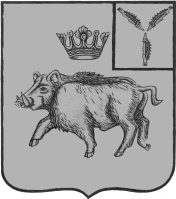 СОБРАНИЕ ДЕПУТАТОВБАЛТАЙСКОГО МУНИЦИПАЛЬНОГО РАЙОНАСАРАТОВСКОЙ ОБЛАСТИСемьдесят восьмое заседание Собрания депутатовпятого созываРЕШЕНИЕот  22.01.2021 № 528	с.БалтайО внесении изменений в решение Собраниядепутатов Балтайского муниципального районаСаратовской области от 14.12.2020 № 516«О местном бюджете Балтайскогомуниципального района на 2021 годи на плановый период 2022 и 2023 годов»В соответствии с Бюджетным кодексом Российской Федерации, Федеральным законом от 06.10.2003 № 131-ФЗ «Об общих принципах организации местного самоуправления в Российской Федерации, руководствуясь статьей 19 Устава Балтайского муниципального района, Собрание депутатов Балтайского муниципального района Саратовской обрасти РЕШИЛО:1.Внести в решение Собрание депутатов Балтайского муниципального района Саратовской области от 14.12.2020 № 516 «О местном бюджете Балтайского муниципального района на 2021 год и на плановый период 2022 и 2023 годов» следующие изменения:1.1.Пункт 1 изложить в следующей редакции:«1.Утвердить основные характеристики местного бюджета Балтайского муниципального района на 2021 год:-общий объем доходов в сумме 301 683,5 тыс. руб.;-общий объем расходов в сумме 305 992,8 тыс. руб.;-дефицит в сумме 4 309,3тыс.руб.Утвердить основные характеристики местного бюджета Балтайского муниципального района на 2022 год и на 2023 год:-общий объем доходов на 2022 год в сумме 247 429,9 тыс. руб. и на 2023 год в сумме 250 514,08 тыс. руб.;-общий объем расходов на 2022 год в сумме 247 429,9 тыс. руб., в том числе условно утвержденные расходы в сумме 2 239,8 тыс. руб. и на 2023 год в сумме 250 514,0 тыс. руб., в том числе условно утвержденные расходы в сумме 4 370,7 тыс. руб.;-дефицит на 2022 год в сумме 0,0 тыс.руб. и на 2023 год в сумме 0,0 тыс.руб.».1.2.Абзацы 1-5 пункта 6 изложить в следующей редакции:«6.Утвердить:- объем бюджетных ассигнований муниципального дорожного фонда:- на 2021 год в сумме 21 965,8 тыс. руб.;- на 2022 год в сумме 21 972,0 тыс. руб.;- на 2023 год в сумме 22 266,0 тыс. руб.;».1.3. Абзац 1 пункта 8 изложить в следующей редакции: «8. Утвердить межбюджетные трансферты, предоставляемые из областного бюджета в местный бюджет на 2021 год в объеме 234 685,2 тыс. руб., на 2022 год в объеме 194 874,9 тыс. руб., на 2023 год в объеме 196 833,5 тыс. руб.1.4.Приложения № 1, 2, 4, 5, 6, 9 изложить в новой редакции согласно приложениям № 1-6.2.Настоящее решение вступает в силу со дня его обнародования.3.Контроль за исполнением настоящего решения возложить на постоянную комиссию Собрания депутатов Балтайского муниципального района Саратовской области по бюджетно-финансовой политике и налогам.Председатель Собрания депутатовБалтайского муниципального района					Н.В.МеркерГлава Балтайскогомуниципального района							А.А.ГруновПриложение № 1к решению Собрания депутатов Балтайскогомуниципального района Саратовской областиот 22.01.2021 № 528Приложение № 1к решению Собрания депутатов Балтайскогомуниципального района Саратовской областиот 14.12.2020 № 516Поступление доходов в местный бюджет Балтайского муниципального района на 2021 годи на плановый период 2022 и 2023 годовПриложение № 2к решению Собрания депутатов Балтайского муниципального района Саратовской областиот 22.01.2021 № 528Приложение № 2к решению Собрания депутатов Балтайского муниципального района Саратовской областиот 14.12.2020 № 516Перечень главных администраторов доходов местного бюджета Балтайского муниципального района          1 Главным администратором может осуществляться администрирование поступлений по всем группам подвидов данного вида доходов.          2 Главным администратором может осуществляться администрирование поступлений по всем статьям, подстатьям и по всем группам подвидов данного вида доходов.Приложение № 3к решению Собрания депутатов Балтайского муниципального района Саратовской областиот 22.01.2021 № 528Приложение № 4к решению Собрания депутатов Балтайского муниципального района Саратовской областиот 14.12.2020 № 516Ведомственная структура расходов местного бюджета Балтайского муниципального районана 2021 год и на плановый период 2022 и 2023 годов(тыс. рублей)Приложение № 4к решению Собрания депутатов Балтайского муниципального района Саратовской областиот 22.01.2021 № 528Приложение № 5к решению Собрания депутатов Балтайского муниципального района Саратовской областиот 14.12.2020 № 516Распределение бюджетных ассигнований по разделам, подразделам, целевым статьям(муниципальным программам района и непрограммным направлениям деятельности), группами подгруппам видов расходов классификации расходов местного бюджета Балтайского муниципального районана 2021 год и на плановый период 2022 и 2023 годов(тыс. рублей)Приложение № 5к решению Собрания депутатов Балтайского муниципального района Саратовской областиот 22.01.2021 № 528Приложение № 6к решению Собрания депутатов Балтайского муниципального района Саратовской областиот 14.12.2020 № 516Распределение бюджетных ассигнований по целевым статьям (муниципальным программам района и непрограммным направлениям деятельности), группам и подгруппам видов расходов классификации расходов местного бюджета Балтайского муниципального района на 2021 год и на плановый период 2022 и 2023 годов(тыс. руб.)Код доходовНаименование доходов2021 год2022 год2023 годКод доходовНаименование доходов2021 год2022 год2023 год123451 00 00000 00 0000 000НАЛОГОВЫЕ И НЕНАЛОГОВЫЕ ДОХОДЫ66 446,352 003,153 128,5НАЛОГОВЫЕ ДОХОДЫ48 395,149 752,050 877,21 01 00000 00 0000 000НАЛОГИ НА ПРИБЫЛЬ, ДОХОДЫ21 372,822 184,322 982,31 01 02000 01 0000 110Налог на доходы физических лиц 21 372,822 184,322 982,31 03 00000 00 0000 000НАЛОГИ НА ТОВАРЫ (РАБОТЫ, УСЛУГИ), РЕАЛИЗУЕМЫЕ НА ТЕРРИТОРИИ РОССИЙСКОЙ ФЕДЕРАЦИИ8 836,09 432,09 726,01 03 02000 01 0000 110Акцизы по подакцизным товарам (продукции), производимым на территории Российской Федерации8 836,09 432,009 726,001 05 00000 00 0000 000НАЛОГИ НА СОВОКУПНЫЙ ДОХОД4 926,34 865,74 898,91 05 02000 02 0000 110Единый налог на вмененный доход для отдельных видов деятельности1 582,001 598,01 598,01 05 03000 01 0000 110Единый сельскохозяйственный налог3 303,303 222,73 254,91 05 04000 02 0000 110Налог, взимаемый в связи с применением патентной системы налогооблажения41,0045,046,01 06 04000 02 0000 110Транспортный налог12 540,0012 540,0012 540,001 08 00000 00 0000 000ГОСУДАРСТВЕННАЯ ПОШЛИНА720,0730,0730,0НЕНАЛОГОВЫЕ ДОХОДЫ18 051,22 251,12 251,31 11 00000 00 0000 000ДОХОДЫ ОТ ИСПОЛЬЗОВАНИЯ ИМУЩЕСТВА, НАХОДЯЩЕГОСЯ В ГОСУДАРСТВЕННОЙ И МУНИЦИПАЛЬНОЙ СОБСТВЕННОСТИ9 489,21 612,01 611,01 11 05013 05 0000 120Доходы, получаемые в виде арендной платы за земельные участки, государственная собственность на которые не разграничена и которые расположены в границах сельских поселений, а также средства от продажи права на заключение договоров аренды указанных земельных участков8 675,9800,0800,01 11 05035 05 0000 120Доходы от сдачи в аренду имущества, находящегося в оперативном управлении органов управления муниципальных районов и созданных ими учреждений (за исключением имущества муниципальных бюджетных и автономных учреждений)800,0800,0800,01 11 07015 05 0000 120Платежи от государственных и муниципальных унитарных предприятий13,012,011,01 11 03000 00 0000 120Проценты, полученные от предоставления бюджетных кредитов внутри страны0,30,00,01 11 03050 05 0000 120Проценты, полученные от предоставления бюджетных кредитов внутри страны за счет средств бюджетов муниципальных районов0,300,01 12 00000 00 0000 000ПЛАТЕЖИ ПРИ ПОЛЬЗОВАНИИ ПРИРОДНЫМИ РЕСУРСАМИ28,830,031,21 12 01000 01 0000 120Плата за негативное воздействие на окружающую среду28,830,031,21 14 00000 00 0000 000ДОХОДЫ ОТ ПРОДАЖИ МАТЕРИАЛЬНЫХ И НЕМАТЕРИАЛЬНЫХ АКТИВОВ8 508,2584,1584,11 14 02053 05 0000 410Доходы от реализации иного имущества, находящегося в собственности муниципальных районов (за исключением имущества муниципальных бюджетных и автономных учреждений, а также имущества муниципальных унитарных предприятий, в том числе казенных), в части реализации основных средств по указанному имуществу84,184,184,11 14 06013 05 0000 430Доходы от продажи земельных участков, государственная собственность на которые не разграничена и которые расположены в границах сельских поселений и межселенных территорий муниципальных районов8 424,1500,0500,01 16 00000 00 0000 000ШТРАФЫ, САНКЦИИ, ВОЗМЕЩЕНИЕ УЩЕРБА20,020,020,01 17 00000 00 0000 000ПРОЧИЕ НЕНАЛОГОВЫЕ ДОХОДЫ5,05,05,02 00 00000 00 0000 000БЕЗВОЗМЕЗДНЫЕ ПОСТУПЛЕНИЯ ОТ ДРУГИХ БЮДЖЕТОВ БЮДЖЕТНОЙ СИСТЕМЫ РОССИЙСКОЙ ФЕДЕРАЦИИ235 237,2195 426,8197 385,52 02 10000 00 0000 150Дотации бюджетам бюджетной системы Российской Федерации81 136,237 590,834 284,82 02 15001 05 0000 150Дотации бюджетам муниципальных районов на выравнивание бюджетной обеспеченности38 803,137 590,834 284,82 02 15002 05 0000 150Дотации бюджетам муниципальных районов на поддержку мер по обеспечению сбалансированности бюджетов42 333,12 02 20000 00 0000 150Субсидии бюджетам субъектов Российской Федерации и муниципальных образований (межбюджетные субсидии)27 666,526 816,036 939,22 02 29999 05 0078 150Cубсидии бюджетам муниципальных районов области на сохранение достигнутых показателей повышения оплаты труда отдельных категорий работников бюджетной сферы9 703,99 703,99 703,92 02 29999 05 0087 150Субсидии бюджетам муниципальных районов области на обеспечение условий для создания центров образования цифрового и гуманитарного профилей3 380,93 380,93 380,92 02 25210 05 0000 150Субсидии бюджетам муниципальных районов на внедрение целевой модели цифровой образовательной среды в общеобразовательных организациях и профессиональных образовательных организациях9 975,52 02 25304 05 0000 150Субсидии бюджетам муниципальных районо области в на организацию бесплатного горячего питания обучающихся, получающих начальное общее образование в государственных и муниципальных образовательных организациях3 410,53 704,23 648,72 02 29999 05 0107 150Субсидия бюджетам муниципальных районов области на выравнивание возможностей местных бюджетов по обеспечению образовательной деятельности муниципальных общеобразовательных учреждений3 875,43 875,43 875,42 02 25576 0 50000 150Субсидии бюджетам муниципальных районов области на реализацию мероприятий по благоустройству сельских территорий608,8469,42 02 25467 05 0000 150Субсидии бюджетам муниципальных районов на обеспечение развития и укрепления материально-технической базы домов культуры в населенных пунктах с числом жителей до 50 тысяч человек2 898,02 02 29999 05 0108 150Субсидии бюджетам муниципальных районов области на обеспечение условий для функционирования центров образования естественно-научной и технологической направленностей в общеобразовательных организациях1 260,33 974,13 974,12 02 29999 05 0111 150Субсидии бюджетам муниципальных районов области на обеспечение условий для функционирования центров цифровой образовательной среды в общеобразовательных организациях342,82 02 25169 05 0000 150Субсидии бюджетам муниципальных районов  области на создание (обновление) материально-технической базы для реализации основных и дополнительных общеобразовательных программ цифрового и гуманитарного профилей в общеобразовательных организациях, расположенных в сельской местности и малых городах3 137,51 568,71 568,52 02 30000 00 0000 150Субвенции бюджетам субъектов Российской Федерации и муниципальных образований 125 378,3125 468,0125 609,52 02 30024 05 0001 150Субвенции бюджетам муниципальных районов области на финансовое обеспечение образовательной деятельности муниципальных общеобразовательных учреждений86 179,086 179,086 179,02 02 30024 05 0003 150Субвенции бюджетам муниципальных районов области на осуществление органами местного самоуправления государственных полномочий по созданию и организации деятельности комиссий по делам несовершеннолетних и защите их прав300,6300,6300,62 02 30024 05 0007 150Субвенции бюджетам муниципальных районов области на исполнение государственных полномочий по расчету и предоставлению дотаций поселениям567,1583,5600,62 02 30024 05 0008 150Субвенции бюджетам муниципальных районов области на осуществление органами местного самоуправления  государственных полномочий по образованию и обеспечению деятельности административных комиссий, определению перечня должностных лиц, уполномоченных  составлять протоколы об административных правонарушениях300,6300,6300,62 02 30024 05 0009 150Субвенции бюджетам муниципальных районов области на осуществление органами местного самоуправления отдельных государственных полномочий по осуществлению деятельности по опеке и попечительству в отношении несовершеннолетних граждан в части расходов на оплату труда, уплату страховых взносов по обязательному социальному страхованию в государственные внебюджетные фонды Российской Федерации, обеспечение деятельности штатных работников300,6300,6300,6Субвенции бюджетам муниципальных районов области на осуществление органами местного самоуправления государственных полномочий по организации предоставления и предоставлению гражданам субсидий на оплату жилого помещения и коммунальных услуг2 901,23 013,03 126,92 02 30024 05 0010 150Субвенции бюджетам муниципальных районов области на осуществление органами местного самоуправления государственных полномочий по организации предоставления гражданам субсидий на оплату жилого помещения и коммунальных услуг300,6300,6300,62 02 30024 05 0016 150Субвенции бюджетам муниципальных районов области на осуществление органами местного самоуправления государственных полномочий по предоставлению гражданам субсидий на оплату жилого помещения и коммунальных услуг2 600,62 712,42 826,32 02 30024 05 0011 150Субвенции бюджетам муниципальных районов области на осуществление органами местного самоуправления отдельных государственных полномочий по осуществлению деятельности по опеке и попечительству в отношении совершеннолетних граждан300,6300,6300,6Субвенции бюджетам муниципальных районов области на осуществление органами местного самоуправления государственных полномочий по предоставлению компенсации родительской платы за присмотр и уход за детьми в образовательных организациях, реализующих основную общеобразовательную программу дошкольного образования1 717,21 895,81 898,92 02 30024 05 0012 150Субвенции бюджетам муниципальных районов области на осуществление органами местного самоуправления государственных полномочий по организации предоставления компенсации родительской платы за присмотр и уход за детьми в образовательных организациях, реализующих основную общеобразовательную программу дошкольного образования82,192,695,72 02 30024 05 0014 150Субвенции бюджетам муниципальных районов области на компенсацию родительской платы за присмотр и уход за детьми в образовательных организациях, реализующих основную общеобразовательую программу дошкольного образования1 635,11 803,21 803,22 02 30024 05 0015 150Субвенции бюджетам муниципальных районов области на осуществление органами местного самоуправления отдельных государственных полномочий по государственному управлению охраной труда300,6300,6300,6Субвенции бюджетам муниципальных районов области на осуществление органами местного самоуправления государственных полномочий по организации предоставления питания отдельным категориям обучающихся в  муниципальных образовательных организациях, реализующих образовательные программы начального общего, основного общего и среднего общего образования, и частичному финансированию расходов на присмотр и уход за детьми дошкольного возраста в муниципальных образовательных организациях, реализующих основную общеобразовательную программу дошкольного образования2 737,72 739,52 741,32 02 30024 05 0027 150Субвенции бюджетам муниципальных районов области на  предоставление питания отдельным категориям обучающихся в муниципальных образовательных организациях, реализующих образовательные программы начального общего, основного общего и среднего общего образования2 138,32 138,32 138,32 02 30024 05 0028 150Субвенции бюджетам муниципальных районов области на частичное финансирование расходов на присмотр и уход за детьми дошкольного возраста в муниципальных образовательных организациях, реализующих основную общеобразовательную программу дошкольного образования545,5545,5545,52 02 30024 05 0029 150Cубвенции бюджетам муниципальных районов области на осуществление органами местного самоуправления государственных полномочий по организации предоставления питания отдельным категориям обучающихся в муниципальных образовательных организациях, реализующих образовательные программы начального общего, основного общего и среднего общего образования, и частичному финансированию расходов на присмотр и уход за детьми дошкольного возраста в муниципальных образовательных организациях, реализующих основную общеобразовательную программу дошкольного образования53,955,757,5202 30024 05 0037 150Cубвенции бюджетам муниципальных районов области на финансовое обеспечение образовательной деятельности муниципальных дошкольных образовательных организаций20 867,020 867,020 867,02 02 30024 05 00043 150Субвенции бюджетам муниципальных районов области на осуществление органами местного самоуправления отдельных государственных полномочий по организации проведения мероприятий при осуществлении деятельности по обращению с животными без владельцев39,533,939,52 02 35303 05 0000 150Субвенции бюджетам муниципальных районов на ежемесячное денежное вознаграждение за классное руководство педагогическим работникам государственных и муниципальных общеобразовательных организаций8 653,38 653,38 653,32 02 35469 05 0000 150Субвенции бюджетам муниципальных районов области на проведение Всероссийской переписи населения 2020 года213,32 02 40000 00 0000 150Иные межбюджетные трансферты1 056,25 552,0552,0202 40014 05 0000 150Межбюджетные трансферты, передаваемые бюджетам муниципальных районов из бюджетов поселений на осуществление части полномочий по решению вопросов местного значения в соответствии с заключенными соглашениями552,0552,0552,0202 40014 05 0001 150Межбюджетные трансферты, передаваемые бюджетам муниципальных районов из бюджетов сельских поселений на осуществление части полномочий по решению вопросов местного значения в соответствии с заключенными соглашениями (по формированию, учёту и администрированию поступлений в бюджеты муниципальных образований)270,0270,0270,0202 40014 05 0002 150Межбюджетные трансферты, передаваемые бюджетам муниципальных районов из бюджетов сельских поселений на осуществление части полномочий по решению вопросов местного значения в соответствии с заключенными соглашениями (по осуществлению внешнего муниципального финансового контроля)135,0135,0135,0202 40014 05 0003 150Межбюджетные трансферты, передаваемые бюджетам муниципальных районов из бюджетов сельских поселений на осуществление части полномочий по решению вопросов местного значения в соответствии с заключенными соглашениями (при реализации Федерального закона от 05.04.2013 №44-ФЗ «О контрактной системе в сфере закупок товаров, работ, услуг для обеспечения государственных и муниципальных нужд»)147,0147,0147,0202 49999 05 0015 150Межбюджетные трансферты, передаваемые бюджетам муниципальных районов области на размещение социально значимой информации в печатных средствах массовой информации, учрежденных органами местного самоуправления504,22 02 49999 05 0020 150Межбюджетные трансферты, передаваемые бюджетам муниципальных районов области на осуществление мероприятий в области энергосбережения и повышения энергетической эффективности5 000,0ВСЕГО301 683,5247 429,9250 514,0Код бюджетной классификацииКод бюджетной классификацииНаименованиеглавногоадминистраторадоходовдоходов местного бюджетаНаименование122062Финансовое управление администрации Балтайского муниципального районаФинансовое управление администрации Балтайского муниципального района0621 11 03050 05 0000 120Проценты, полученные от предоставления бюджетных кредитов внутри страны за счет средств бюджетов муниципальных районов0621 13 02065 05 0000 130Доходы, поступающие в порядке возмещения расходов, понесенных в связи с эксплуатацией имущества муниципальных районов0621 13 02995 05 0000 130Прочие доходы от компенсации затрат бюджетов муниципальных районов0621 16 10100 05 0000 140Денежные взыскания, налагаемые в возмещение ущерба, причиненного в результате незаконного или нецелевого использования бюджетных средств (в части бюджетов муниципальных районов)0621 16 07090 05 0000 140Иные штрафы, неустойки, пени, уплаченные в соответствии с законом или договором в случае неисполнения или ненадлежащего исполнения обязательств перед муниципальным органом, (муниципальным казенным учреждением) муниципального района0621 17 01050 05 0000 180Невыясненные поступления, зачисляемые в бюджеты муниципальных районов0621 17 01050 10 0000 180Невыясненные поступления, зачисляемые в бюджеты сельских поселений0621 17 05050 05 0000 180Прочие неналоговые доходы бюджетов муниципальных районов0622 02 15001 05 0000 150 Дотации бюджетам муниципальных районов на выравнивание бюджетной обеспеченности0622 02 15002 05 0000 150Дотации бюджетам муниципальных районов на поддержку мер по обеспечению сбалансированности бюджетов0622 02 25097 05 0000 150Субсидии бюджетам муниципальных районов на создание в общеобразовательных организациях, расположенных в сельской местности и малых городах, условий для занятий физической культурой и спортом0622 02 25519 05 0000 150Субсидия бюджетам муниципальных районов области на поддержку отрасли культуры0622 02 25527 05 0000 150Субсидии бюджетам муниципальных районов на государственную поддержку малого и среднего предпринимательства в субъектах Российской Федерации0622 02 25467 05 0000 150Субсидии бюджетам муниципальных районов на обеспечение развития и укрепления материально-технической базы домов культуры в населенных пунктах с числом жителей до 50 тысяч человек0622 02 25497 05 0000 150Субсидии бюджетам муниципальных районов на реализацию мероприятий по обеспечению жильем молодых семей0622 02 25169 05 0000 150Субсидии бюджетам муниципальных районов на создание (обновление) материально-технической базы для реализации основных и дополнительных общеобразовательных программ цифрового и гуманитарного профилей в общеобразовательных организациях, расположенных в сельской местности и малых городах0622 02 25210 05 0000 150Субсидии бюджетам муниципальных районов на внедрение целевой модели цифровой образовательной среды в общеобразовательных организациях и профессиональных образовательных организациях0622 02 25219 05 0000 150Субсидии бюджетам муниципальных районов на создание центров цифрового образования детей0622 02 29999 05 0063 150Субсидии бюджетам муниципальных районов области на обеспечение капитального ремонта, ремонта и содержания автомобильных дорог общего пользования местного значения за счет средств областного дорожного фонда0622 02 29999 05 0069 150Субсидии бюджетам муниципальных районов области на выравнивание возможностей местных бюджетов по обеспечению повышения оплаты труда отдельным категориям работников бюджетной сферы0622 02 29999 05 0074 150Субсидии бюджетам муниципальных районов области на реализацию расходных обязательств, возникающих при выполнении полномочий по решению вопросов местного значения0622 02 29999 05 0075 150Субсидии бюджетам муниципальных районов области на обеспечение повышения оплаты труда некоторых категорий работников муниципальных учреждений0622 02 29999 05 0076 150Субсидии бюджетам муниципальных районов области на приобретение дорожно-эксплуатационной техники, необходимой для выполнения комплекса работ по поддержанию надлежащего технического состояния автомобильных дорог общего пользования местного значения за счет средств областного дорожного фонда0622 02 29999 05 0077 150Субсидии бюджетам муниципальных районов области на выполнение расходных обязательств, связанных с погашением просроченной кредиторской задолженности, образовавшейся по состоянию на 1 января 2018 года, по уплате начислений на выплаты по оплате труда, налогов, оказанию мер социальной поддержки населения, оплате коммунальных услуг и исполнительных листов0622 02 29999 05 0078 150Субсидии бюджетам муниципальных районов области на обеспечение сохранения достигнутых показателей повышения оплаты труда отдельных категорий работников бюджетной сферы0622 02 29999 05 0084 150Субсидии бюджетам муниципальных районов области на обеспечение прироста протяженности сети автомобильных дорог общего пользования местного значения, соответствующих нормативным требованиям, за счёт средств областного дорожного фонда0622 02 29999 05 0086 150Субсидия бюджетам муниципальных районов области на проведение капитального и текущего ремонтов муниципальных образовательных организаций0622 02 29999 05 0087 150Субсидии бюджетам муниципальных районов области на обеспечение условий для создания центров образования цифрового и гуманитарного профилей0622 02 29999 05 0091 150Субсидии бюджетам муниципальных районов области на достижение целевых показателей, предусматривающих мероприятия по решению неотложных задач по приведению в нормативное состояние автомобильных дорог местного значения, за счет средств областного дорожного фонда0622 02 29999 05 0099 150Субсидии бюджетам муниципальных районов области на обеспечение капитального ремонта и ремонта автомобильных дорог общего пользования местного значения муниципальных районов области за счет средств областного дорожного фонда0622 02 29999 05 0107 150Субсидии бюджетам муниципальных районов области на выравнивание возможностей местных бюджетов по обеспечению образовательной деятельности муниципальных общеобразовательных учреждений0622 02 29999 05 0108 150Субсидии бюджетам муниципальных районов области на обеспечение условий для функционирования центров образования естественно-научной и технологической направленностей в общеобразовательных организациях0622 02 29999 05 0111 150Субсидии бюджетам муниципальных районов области на обеспечение условий для функционирования центров цифровой образовательной среды в общеобразовательных и профессиональных образовательных организациях0622 02 25566 05 0000 150Субсидии бюджетам муниципальных районов на мероприятия в области обращения с отходами0622 02 25567 05 0000 150Субсидии бюджетам муниципальных районов на обеспечение устойчивого развития сельских территорий0622 02 25576 05 0000 150Субсидии бюджетам муниципальных районов на обеспечение комплексного развития сельских территорий0622 02 27567 05 0000 150Субсидии бюджетам муниципальных районов на софинансирование капитальных вложений в объекты государственной (муниципальной) собственности в рамках обеспечения 0622 02 25304 05 0000 150Субсидии бюджетам муниципальных районов области на организацию бесплатного горячего питания обучающихся, получающих начальное общее образование в государственных и муниципальных образовательных организациях0622 02 35120 05 0000 150Субвенции бюджетам муниципальных районов на осуществление полномочий по составлению (изменению) списков кандидатов в присяжные заседатели федеральных судов общей юрисдикции в Российской Федерации0622 02 30024 05 0001 150Субвенции бюджетам муниципальных районов области на финансовое обеспечение образовательной деятельности муниципальных общеобразовательных учреждений 0622 02 30024 05 0003 150Субвенции бюджетам муниципальных районов области на осуществление органами местного самоуправления государственных полномочий по созданию и организации деятельности комиссий по делам несовершеннолетних и защите их прав0622 02 30024 05 0007 150Субвенции бюджетам муниципальных районов области на исполнение государственных полномочий по расчету и предоставлению дотаций поселениям0622 02 30024 05 0008 150Субвенции бюджетам муниципальных районов области на осуществление органами местного самоуправления государственных полномочий по образованию и обеспечению деятельности административных комиссий, определению перечня должностных лиц, уполномоченных составлять протоколы об административных правонарушениях0622 02 30024 05 0009 150Субвенции бюджетам муниципальных районов области на осуществление органами местного самоуправления отдельных государственных полномочий по осуществлению деятельности по опеке и попечительству в отношении несовершеннолетних граждан в части расходов на оплату труда, уплату страховых взносов по обязательному социальному страхованию в государственные внебюджетные фонды Российской Федерации, обеспечение деятельности штатных работников0622 02 30024 05 0010 150Субвенции бюджетам муниципальных районов области на осуществление органами местного самоуправления государственных полномочий по организации предоставления гражданам субсидий на оплату жилого помещения и коммунальных услуг0622 02 30024 05 0011 150Субвенции бюджетам муниципальных районов области на осуществление органами местного самоуправления отдельных государственных полномочий по осуществлению деятельности по опеке и попечительству в отношении совершеннолетних граждан0622 02  30024 05 0012 150Субвенции бюджетам муниципальных районов области на осуществление органами местного самоуправления государственных полномочий по организации предоставления компенсации родительской платы за присмотр и уход за детьми в образовательных организациях, реализующих основную общеобразовательную программу дошкольного образования0622 02 30024 05 0014 150Субвенции бюджетам муниципальных районов области на компенсацию родительской платы за присмотр и уход за детьми в образовательных организациях, реализующих основную общеобразовательную программу дошкольного образования0622 02 30024 05 0015 150Субвенции бюджетам муниципальных районов области на осуществление органами местного самоуправления отдельных государственных полномочий по государственному управлению охраной труда0622 02 30024 05 0016 150Субвенции бюджетам муниципальных районов области на осуществление органами местного самоуправления государственных полномочий по предоставлению гражданам субсидий на оплату жилого помещения и коммунальных услуг0622 02 30024 05 0027 150Субвенции бюджетам муниципальных районов области на представление питания отдельным категориям обучающихся в муниципальных образовательных организациях, реализующих образовательные программы начального общего, основного общего и среднего общего образования0622 02 30024 05 0028 150Субвенции бюджетам муниципальных районов области на частичное финансирование расходов на присмотр и уход за детьми дошкольного возраста в муниципальных образовательных организациях, реализующих основную общеобразовательную программу дошкольного образования0622 02 30024 05 0029 150Субвенции бюджетам муниципальных районов области на осуществление органами местного самоуправления государственных полномочий по организации предоставления питания отдельным категориям обучающихся в муниципальных образовательных организациях, реализующих образовательные программы начального общего, основного общего и среднего общего образования, и частичному финансированию расходов на присмотр и уход за детьми дошкольного возраста в муниципальных образовательных организациях, реализующих основную общеобразовательную программу дошкольного образования0622 02 30024 05 0037 150Субвенции бюджетам муниципальных районов области на финансовое обеспечение образовательной деятельности муниципальных дошкольных образовательных организаций0622 02 30024 05 0041 150Субвенции бюджетам муниципальных районов области на обеспечение служебными жилыми помещениями медицинских работников (в рамках достижения соответствующих задач федерального проекта)0622 02 30024 05 0042 150Субвенции бюджетам муниципальных районов области на осуществление переданных органам местного самоуправления области государственных полномочий по обеспечению служебными жилыми помещениями медицинских работников (в рамках достижения соответствующих задач федерального проекта)0622 02 30024 05 00043 150Субвенции бюджетам муниципальных районов области на осуществление органами местного самоуправления отдельных государственных полномочий по организации проведения мероприятий при осуществлении деятельности по обращению с животными без владельцев0622 02 35303 05 0000 150Субвенции бюджетам муниципальных районов области на ежемесячное денежное вознаграждение за классное руководство педагогическим работникам государственных и муниципальных общеобразовательных организаций0622 02 35469 05 0000 150Субвенции бюджетам муниципальных районов на проведение Всероссийской переписи населения 2020 года0622 02 40014 05 0001 150Межбюджетные трансферты, передаваемые бюджетам муниципальных районов из бюджетов сельских поселений на осуществление части полномочий по решению вопросов местного значения в соответствии с заключенными соглашениями (по формированию, учёту и администрированию поступлений в бюджеты муниципальных образований)¹0622 02 40014 05 0002 150Межбюджетные трансферты, передаваемые бюджетам муниципальных районов из бюджетов сельских поселений на осуществление части полномочий по решению вопросов местного значения в соответствии с заключенными соглашениями (по осуществлению внешнего муниципального финансового контроля)¹0622 02 40014 05 0003 150Межбюджетные трансферты, передаваемые бюджетам муниципальных районов из бюджетов сельских поселений на осуществление части полномочий по решению вопросов местного значения в соответствии с заключенными соглашениями (при реализации Федерального закона от 05.04.2013 №44-ФЗ «О контрактной системе в сфере закупок товаров, работ, услуг для обеспечения государственных и муниципальных нужд»)¹062202 40014 05 0004 150Межбюджетные трансферты, передаваемые из бюджетов сельских поселений бюджетам муниципальных районов на осуществление части полномочий по решению вопросов местного значения для создания условий для организации досуга и обеспечения жителей сельского поселения услугами организаций культуры0622 02 49999 05 0006 150Межбюджетные трансферты, передаваемые бюджетам муниципальных районов области за счет средств резервного фонда Правительства Саратовской области0622 02 49999 05 0013 150Межбюджетные трансферты, передаваемые бюджетам муниципальных районов области в целях обеспечения надлежащего осуществления полномочий по решению вопросов местного значения062202 49999 05 0015 150Межбюджетные трансферты, передаваемые бюджетам муниципальных районов области на размещение социально значимой информации в печатных средствах массовой информации, учрежденных органами местного самоуправления0622 02 49999 05 0017 150Межбюджетные трансферты, передаваемые бюджетам муниципальных районов области стимулирующего (поощрительного) характера0622 02 49999 05 0020 150Межбюджетные трансферты, передаваемые бюджетам муниципальных районов области на осуществление мероприятий в области энергосбережения и повышения энергетической эффективности0622 02 49999 05 0021 150Межбюджетные трансферты, передаваемые бюджетам муниципальных районов области в целях проведения комплекса мероприятий, направленных на социально-экономическое развитие отдельных территорий области0622 02 49999 05 0024 150Межбюджетные трансферты, передаваемые бюджетам муниципальных районов области на проведение капитального ремонта муниципальных общеобразовательных организаций0622 02 49999 05 0026 150Межбюджетные трансферты, передаваемые бюджетам муниципальных районов области на содействие в уточнении сведений о границах населенных пунктов и территориальных зон в Едином государственном реестре недвижимости0622 02 49999 05 0027 150Межбюджетные трансферты, передаваемые бюджетам муниципальных районов области в целях выполнения работ по разработке проектной документации, проведению строительства, реставрации и капитального ремонта объектов социальной инфраструктуры и городского хозяйства области0622 08 05000 05 0000 150Перечисления из бюджетов муниципальных районов (в бюджеты муниципальных районов) для осуществления возврата (зачета) излишне уплаченных или излишне взысканных сумм налогов, сборов и иных платежей, а также сумм процентов за несвоевременное осуществление такого возврата и процентов, начисленных на излишне взысканные суммы0622 08 05000 10 0000 150Перечисления из бюджетов сельских поселений (в бюджеты поселений) для осуществления возврата (зачета) излишне уплаченных или излишне взысканных сумм налогов, сборов и иных платежей, а также сумм процентов за несвоевременное осуществление такого возврата и процентов, начисленных на излишне взысканные суммы0622 18 00000 05 0000 150Доходы бюджетов муниципальных районов от возврата бюджетами бюджетной системы Российской Федерации остатков субсидий, субвенций и иных межбюджетных трансфертов, имеющих целевое назначение, прошлых лет, а также от возврата организациями остатков субсидий прошлых лет²0622 18 05000 05 0000 150Доходы бюджетов муниципальных районов от возврата организациями остатков субсидий прошлых лет ²0622 18 05010 05 0000 150Доходы бюджетов муниципальных районов от возврата бюджетными учреждениями остатков субсидий прошлых лет²0622 18 05030 05 0000 150Доходы бюджетов муниципальных районов от возврата иными организациями остатков субсидий прошлых лет²0622 18 60010 05 0000 150Доходы бюджетов муниципальных районов от возврата прочих остатков субсидий, субвенций и иных межбюджетных трансфертов, имеющих целевое назначение, прошлых лет из бюджетов поселений²0622 18 60010 10 0000 150Доходы бюджетов сельских поселений от возврата остатков субсидий, субвенций и иных межбюджетных трансфертов, имеющих целевое назначение, прошлых лет из бюджетов муниципальных районов²0622 19 00000 05 0000 150Возврат остатков субсидий, субвенций и иных межбюджетных трансфертов, имеющих целевое назначение, прошлых лет из бюджетов муниципальных районов²0622 19 60010 05 0000 150Возврат прочих остатков субсидий, субвенций и иных межбюджетных трансфертов, имеющих целевое назначение, прошлых лет из бюджетов муниципальных районов²071Администрация Балтайского муниципального районаАдминистрация Балтайского муниципального района0711 08 07150 01 0000 110Государственная пошлина за выдачу разрешения на установку рекламной конструкции0711 11 05013 05 0000 120Доходы, получаемые в виде арендной платы за земельные участки, государственная собственность на которые не разграничена и которые расположены в границах сельских поселений и межселенных территорий муниципальных районов, а также средства от продажи права на заключение договоров аренды указанных земельных участков0711 11  05013 10 0000 120Доходы, получаемые в виде арендной платы за земельные участки, государственная собственность на которые не разграничена и которые расположены в границах сельских поселений, а также средства от продажи права на заключение договоров аренды указанных земельных участков071111 05025 05 0000 120Доходы, получаемые в виде арендной платы, а также средства от продажи права на заключение договоров аренды за земли, находящиеся в собственности муниципальных районов (за исключением земельных участков муниципальных, бюджетных и автономных учреждений)0711 11 05035 05 0000 120Доходы от сдачи в аренду имущества, находящегося в оперативном управлении органов управления муниципальных районов и созданных ими учреждений (за исключением имущества муниципальных бюджетных и автономных учреждений)0711 11 05035 10 0000 120Доходы от сдачи в аренду имущества, находящегося в оперативном управлении органов управления сельских поселений и созданных ими учреждений (за исключением имущества муниципальных бюджетных и автономных учреждений)0711 11 07015 05 0000 120Доходы от перечисления части прибыли, остающейся после уплаты налогов и иных обязательных платежей муниципальных унитарных предприятий, созданных муниципальными районами0711 11 09045 05 0000 120Прочие поступления от использования имущества, находящегося в собственности муниципальных районов (за исключением имущества муниципальных бюджетных и автономных учреждений, а также имущества муниципальных унитарных предприятий, в том числе казенных)0711 13 02065 05 0000 130Доходы, поступающие в порядке возмещения расходов, понесенных в связи с эксплуатацией имущества муниципальных районов0711 13 02995 10 0000 130Прочие доходы от компенсации затрат бюджетов сельских поселений0711 14 02052 05 0000 410Доходы от реализации имущества, находящегося в оперативном управлении учреждений, находящихся в ведении органов управления муниципальных районов (за исключением имущества муниципальных бюджетных и автономных учреждений), в части реализации основных средств по указанному имуществу0711 14 02053 05 0000 410Доходы от реализации иного имущества, находящегося в собственности муниципальных районов (за исключением имущества муниципальных бюджетных и автономных учреждений, а также имущества муниципальных унитарных предприятий, в том числе казенных), в части реализации основных средств по указанному имуществу0711 14 02052 05 0000 440Доходы от реализации имущества, находящегося в оперативном управлении учреждений, находящихся в ведении органов управления муниципальных районов (за исключением имущества муниципальных бюджетных и автономных учреждений), в части реализации материальных запасов по указанному имуществу0711 14 02053 05 0000 440Доходы от реализации иного имущества, находящегося в собственности муниципальных районов (за исключением имущества муниципальных бюджетных и автономных учреждений, а также имущества муниципальных унитарных предприятий, в том числе казенных), в части реализации материальных запасов по указанному имуществу0711 14 03050 05 0000 410Средства от распоряжения и реализации выморочного и иного имущества, обращенного в доходы муниципальных районов (в части реализации основных средств по указанному имуществу)0711 14 03050 05 0000 440Средства от распоряжения и реализации выморочного и иного имущества, обращенного в доходы муниципальных районов (в части реализации материальных запасов по указанному имуществу)0711 14 04050 05 0000 420Доходы от продажи нематериальных активов, находящихся в собственности муниципальных районов0711 14 06013 05 0000 430Доходы от продажи земельных участков, государственная собственность на которые не разграничена и которые расположены в границах сельских поселений и межселенных территорий муниципальных районов0711 14 06025 05 0000 430Доходы от продажи земельных участков, находящихся в собственности муниципальных районов (за исключением земельных участков муниципальных бюджетных и автономных учреждений)0711 14 06025 10 0000 430Доходы от продажи земельных участков, находящихся в собственности сельских поселений (за исключением земельных участков муниципальных бюджетных и автономных учреждений)0711 16 07010 05 0000 140Штрафы, неустойки, пени, уплаченные в случае просрочки исполнения поставщиком (подрядчиком, исполнителем) обязательств, предусмотренных муниципальным контрактом, заключенным муниципальным органом, казенным учреждением муниципального района0711 16 07010 10 0000 140Штрафы, неустойки, пени, уплаченные в случае просрочки исполнения поставщиком (подрядчиком, исполнителем) обязательств, предусмотренных муниципальным контрактом, заключенным муниципальным органом, казенным учреждением сельского поселения0711 16 07090 05 0000 140Иные штрафы, неустойки, пени, уплаченные в соответствии с законом или договором в случае неисполнения или ненадлежащего исполнения обязательств перед муниципальным органом, (муниципальным казенным учреждением) муниципального района0711 16 07090 10 0000 140Иные штрафы, неустойки, пени, уплаченные в соответствии с законом или договором в случае неисполнения или ненадлежащего исполнения обязательств перед муниципальным органом, (муниципальным казенным учреждением) сельского поселения0711 16 09040 05 0000 140Денежные средства, изымаемые в собственность муниципального района в соответствии с решениями судов (за исключением обвинительных приговоров судов)0711 16 09040 10 0000 140Денежные средства, изымаемые в собственность сельского поселения в соответствии с решениями судов (за исключением обвинительных приговоров судов)0711 16 10123 01 0051 140Доходы от денежных взысканий (штрафов), поступающие в счет погашения задолженности, образовавшейся до 1 января 2020 года, подлежащие зачислению в бюджет муниципального образования по нормативам, действовавшим в 2019 году (доходы бюджетов муниципальных районов за исключением доходов, направляемых на формирование муниципального дорожного фонда, а также иных платежей в случае принятия решения финансовым органом муниципального образования о раздельном учете задолженности)0711 16 10123 01 0101 140Доходы от денежных взысканий (штрафов), поступающие в счет погашения задолженности, образовавшейся до 1 января 2020 года, подлежащие зачислению в бюджет муниципального образования по нормативам, действовавшим в 2019 году (доходы бюджетов сельских поселений за исключением доходов, направляемых на формирование муниципального дорожного фонда, а также иных платежей в случае принятия решения финансовым органом муниципального образования о раздельном учете задолженности)0711 16 10081 05 0000 140Платежи в целях возмещения ущерба при расторжении муниципального контракта, заключенного с муниципальным органом муниципального района (муниципальным казенным учреждением), в связи с односторонним отказом исполнителя (подрядчика) от его исполнения (за исключением муниципального контракта, финансируемого за счет средств муниципального дорожного фонда)0711 16 10082 05 0000 140Платежи в целях возмещения ущерба при расторжении муниципального контракта, финансируемого за счет средств муниципального дорожного фонда муниципального района, в связи с односторонним отказом исполнителя (подрядчика) от его исполнения0711 16 02010 02 2302 140Административные штрафы, установленные законами субъектов Российской Федерации об административных правонарушениях, за нарушение законов и иных нормативных правовых актов субъектов Российской Федерации (штрафы, налагаемые комиссиями по делам несовершеннолетних и защите их прав)0711 16 02010 02 2399 140Административные штрафы, установленные законами субъектов Российской Федерации об административных правонарушениях, за нарушение законов и иных нормативных правовых актов субъектов Российской Федерации (штрафы, налагаемые административными комиссиями)0711 16 01053 01 2302 140Административные штрафы, установленные Главой 5 Кодекса Российской Федерации об административных правонарушениях, за административные правонарушения, посягающие на права граждан, налагаемые мировыми судьями, комиссиями по делам несовершеннолетних и защите их прав (штрафы, налагаемые комиссиями по делам несовершеннолетних и защите их прав)0711 16 01063 01 2302 140Административные штрафы, установленные Главой 6 Кодекса Российской Федерации об административных правонарушениях, за административные правонарушения, посягающие на здоровье, санитарно-эпидемиологическое благополучие населения и общественную нравственность, налагаемые мировыми судьями, комиссиями по делам несовершеннолетних и защите их прав (штрафы, налагаемые комиссиями по делам несовершеннолетних и защите их прав)0711 16 01123 01 2302 140Административные штрафы, установленные главой 12 Кодекса Российской Федерации об административных правонарушениях, за административные правонарушения в области дорожного движения, налагаемые мировыми судьями, комиссиями по делам несовершеннолетних и защите их прав (штрафы, налагаемые комиссиями по делам несовершеннолетних и защите их прав)0711 16 01203 01 2302 140Административные штрафы, установленные Главой 20 Кодекса Российской Федерации об административных правонарушениях, за административные правонарушения, посягающие на общественный порядок и общественную безопасность, налагаемые мировыми судьями, комиссиями по делам несовершеннолетних и защите их прав (штрафы, налагаемые комиссиями по делам несовершеннолетних и защите их прав)0711 17 01050 05 0000 180Невыясненные поступления, зачисляемые в бюджеты муниципальных районов0711 17 01050 10 0000 180Невыясненные поступления, зачисленные в бюджеты сельских поселений0711 17 05050 05 0000 180Прочие неналоговые доходы бюджетов муниципальных районов0711 17 05050 10 0000 180Прочие неналоговые доходы бюджетов сельских поселений0712 02 16001 10 0003 150Дотации бюджетам сельских поселений на выравнивание бюджетной обеспеченности из местного бюджета муниципального района за счет субвенции из областного бюджета0712 02 16001 10 0004 150Дотации бюджетам сельских поселений на выравнивание бюджетной обеспеченности из местного бюджета муниципального района0712 02 25555 10 0000 150Субсидии бюджетам сельских поселений на реализацию программ формирования современной городской среды0712 02 35118 10 0000 150Субвенции бюджетам сельских поселений на осуществление первичного воинского учета на территориях, где отсутствуют военные комиссариаты0712 02 49999 10 0000 150Прочие межбюджетные трансферты, передаваемые бюджетам сельских поселений0712 07 05030 10 0073 150Прочие безвозмездные поступления в бюджеты сельских поселений0712 19 05000 10 0000 150Возврат остатков субсидий, субвенций и иных межбюджетных трансфертов, имеющих целевое назначение, прошлых лет из бюджета сельских поселений²Наименованиекодразделподразделцелевая статьявид расходов2021 год2022 год2023 год123456789Контрольно-счетная комиссия Балтайского муниципального района055Общегосударственные вопросы05501675,0559,3559,3Обеспечение деятельности финансовых, налоговых и таможенных органов и органов финансового (финансово-бюджетного) надзора0550106675,0559,3559,3Выполнение функций органами местного самоуправления05501068100000000675,0559,3559,3Обеспечение деятельности органов местного самоуправления05501068110000000675,0559,3559,3Расходы на обеспечение функций центрального аппарата05501068110002101196,5136,9136,9Расходы на выплаты персоналу в целях обеспечения выполнения функций государственными (муниципальными) органами, казенными учреждениями, органами управления государственными внебюджетными фондами05501068110002101100179,8128,2128,2Расходы на выплату персоналу государственных (муниципальных) органов05501068110002101120179,8128,2128,2Закупка товаров, работ и услуг для государственных (муниципальных) нужд0550106811000210120016,78,78,7Иные закупки товаров, работ и услуг для государственных (муниципальных) нужд0550106811000210124016,78,78,7Расходы на обеспечение деятельности руководителя контрольно-счетной комиссии05501068110002201478,5422,4422,4Расходы на выплаты персоналу в целях обеспечения выполнения функций государственными (муниципальными) органами, казенными учреждениями, органами управления государственными внебюджетными фондами05501068110002201100478,5422,4422,4Расходы на выплату персоналу государственных (муниципальных) органов05501068110002201120478,5422,4422,4ИТОГО:055675,0559,3559,3Финансовое управление Балтайского муниципального района062Общегосударственные вопросы062016323,63668,83668,8Обеспечение деятельности финансовых, налоговых и таможенных органов и органов финансового (финансово-бюджетного) надзора06201065408,33003,53003,5Выполнение функций органами местного самоуправления062010681000000005408,33003,53003,5Обеспечение деятельности органов местного самоуправления062010681100000005408,33003,53003,5Расходы на обеспечение функций центрального аппарата062010681100021015408,33003,53003,5Расходы на выплаты персоналу в целях обеспечения выполнения функций государственными (муниципальными) органами, казенными учреждениями, органами управления государственными внебюджетными фондами062010681100021011005328,32923,52923,5Расходы на выплату персоналу государственных (муниципальных) органов062010681100021011205328,32923,52923,5Закупка товаров, работ и услуг для государственных (муниципальных) нужд0620106811000210120080,080,080,0Иные закупки товаров, работ и услуг для государственных (муниципальных) нужд0620106811000210124080,080,080,0Муниципальная программа «Развитие местного самоуправления в Балтайском муниципальном районе»06201137100000000915,3665,3665,3Основное мероприятие «Техническое и материальное обеспечение органов местного самоуправления (приобретение оргтехники, комплектующих к ней, стеллажей, канцтоваров и изделий из бумаги, маркированных и немаркированных конвертов, поздравительных открыток, бланков почетных грамот, благодарностей, благодарственных писем, других бланков и прочих расходных материалов). Заправка и ремонт картриджей, ремонт оргтехники. Услуги по обслуживанию кондиционеров»06201137100100000146,3146,3146,3Реализация основного мероприятия062011371001V0000146,3146,3146,3Закупка товаров, работ и услуг для обеспечения государственных (муниципальных) нужд062011371001V0000200146,3146,3146,3Иные закупки товаров, работ и услуг для обеспечения государственных (муниципальных) нужд062011371001V0000240146,3146,3146,3Основное мероприятие «Приобретение (обновление) специализированного программного обеспечения, услуг интернета, услуг связи, статистических услуг»06201137100200000760,0492,0509,0Реализация основного мероприятия062011371002V0000760,0492,0509,0Закупка товаров, работ и услуг для обеспечения государственных (муниципальных) нужд062011371002V0000200760,0492,0509,0Иные закупки товаров, работ и услуг для обеспечения государственных (муниципальных) нужд062011371002V0000240760,0492,0509,0Основное мероприятие «Мероприятия по обучению муниципальных служащих»062011371004000009,027,010,0Реализация основного мероприятия062011371004V00009,027,010,0Закупка товаров, работ и услуг для обеспечения государственных (муниципальных) нужд062011371004V00002009,027,010,0Иные закупки товаров, работ и услуг для обеспечения государственных (муниципальных) нужд062011371004V00002409,027,010,0Обслуживание государственного и муниципального долга062137,4135,6183,5Обслуживание государственного внутреннего и муниципального долга06213017,4135,6183,5Обслуживание долговых обязательств062130188000000007,4135,6183,5Обслуживание муниципального долга062130188800000007,4135,6183,5Процентные платежи по муниципальным долговым обязательствам062130188800020007,44,6Обслуживание государственного (муниципального) долга062130188800020007007,44,6Обслуживание муниципального долга062130188800020007307,44,6Процентные платежи по расходам на обслуживание банковских кредитов06213018880003000131,0183,5Обслуживание государственного (муниципального) долга06213018880003000700131,0183,5Обслуживание муниципального долга06213018880003000730131,0183,5Межбюджетные трансферты общего характера бюджетам субъектов РФ и муниципальных образований062141067,11083,51100,6Дотации на выравнивание бюджетной обеспеченности субъектов РФ и муниципальных образований06214011067,11083,51100,6Межбюджетные трансферты из других бюджетов бюджетной системы Российской Федерации062140186000000001067,11083,51100,6Межбюджетные трансферты из областного бюджета06214018610000000567,1583,5600,6Исполнение государственных полномочий по расчету и предоставлению дотаций бюджетам поселений06214018610076100567,1583,5600,6Межбюджетные трансферты06214018610076100500567,1583,5600,6Дотации06214018610076100510567,1583,5600,6Межбюджетные трансферты из бюджета муниципального района06214018620000000500,0500,0500,0Дотации бюджетам поселений на выравнивание бюджетной обеспеченности бюджетов поселений из бюджета Балтайского муниципального района06214018620076120500,0500,0500,0Межбюджетные трансферты06214018620076120500500,0500,0500,0Дотации06214018620076120510500,0500,0500,0ИТОГО0627 398,14 887,94 952,9Отдел образования Балтайского муниципального района068Образование06807195621,6171 275,8178 043,3Дошкольное образование068070139 240,529587,729587,7Муниципальная программа "Развитие системы образования на территории Балтайского муниципального района"0680701790000000039 240,529587,729587,7Подпрограмма «Развитие системы дошкольного образования»0680701791000000039 240,529587,729587,7Основное мероприятие «Обеспечение предоставления качественного дошкольного образования (оплата труда, услуги связи, ТЭРы, капитальные и текущие ремонты, создание безопасных условий пребывания воспитанников, укрепление материально-технической базы, участие в семинарах, конкурсах районного и областного уровней)»0680701791010000038 720,229067,429067,4Расходы на выполнение муниципальных заданий муниципальными бюджетными учреждениями дошкольного образования0680701791012011017 853,28200,48200,4Предоставление субсидий бюджетным, автономным учреждениям и иным некоммерческим организациям0680701791012011060017 853,28200,48200,4Субсидии бюджетным учреждениям0680701791012011061017 853,28200,48200,4Финансовое обеспечение образовательной деятельности муниципальных дошкольных образовательных организаций0680701791017670020 867,020867,020867,0Предоставление субсидий бюджетным, автономным учреждениям и иным некоммерческим организациям0680701791017670060020 867,020867,020867,0Субсидии бюджетным учреждениям0680701791017670061020 867,020867,020867,0Основное мероприятие «Финансирование расходов за присмотр и уход за детьми в муниципальных образовательных организациях, реализующих основную общеобразовательную программу дошкольного образования»06807017910200000520,3520,3520,3Частичное финансирование расходов на присмотр и уход за детьми дошкольного возраста в муниципальных образовательных организациях, реализующих основную общеобразовательную программу дошкольного образования06807017910276900520,3520,3520,3Предоставление субсидий бюджетным, автономным учреждениям и иным некоммерческим организациям06807017910276900600520,3520,3520,3Субсидии бюджетным учреждениям06807017910276900610520,3520,3520,3Общее образование0680702134441,9130 954,8137 717,6Муниципальная программа "Энергосбережение и повышение энергетической эффективности на территории Балтайского муниципального района до 2022 года"068070275000000003500,0Основное мероприятие "Реконструкция систем отопления"068070275001000003500,0Осуществление мероприятий в области энергосбережения и повышения энергетической эффективности06807027500179Б003500,0Предоставление субсидий бюджетным, автономным учреждениям и иным некоммерческим организациям06807027500179Б006003500,0Субсидии бюджетным учреждениям06807027500179Б006103500,0Муниципальная программа «Организация отдыха и оздоровления детей в каникулярное времяв Балтайском муниципальном районе»06807027600000000843,4650,0650,0Основное мероприятие «Обеспечение двух и трехразовым горячим питанием детей, пребывающих на отдыхе, в каникулярное время в лагерях с дневным пребыванием детей при школах Балтайского муниципального района»06807027600100000576,6550,0550,0Реализация основного мероприятия068070276001V0000576,6550,0550,0Предоставление субсидий бюджетным, автономным учреждениям и иным некоммерческим организациям068070276001V0000600576,6550,0550,0Субсидии бюджетным учреждениям068070276001V0000610576,6550,0550,0Основное мероприятие «Трудоустройство несовершеннолетних граждан в возрасте от 14 до 18 лет в период летних каникул»06807027600200000266,8100,0100,0Реализация основного мероприятия068070276002V0000266,8100,0100,0Предоставление субсидий бюджетным, автономным учреждениям и иным некоммерческим организациям068070276002V0000600266,8100,0100,0Субсидии бюджетным учреждениям068070276002V0000610266,8100,0100,0Муниципальная программа "Развитие системы образования на территории Балтайского муниципального района"06807027900000000133598,5126 804,8137 067,6Подпрограмма «Развитие системы дошкольного образования»0680702791000000025,225,225,2Основное мероприятие «Финансирование расходов за присмотр и уход за детьми в муниципальных образовательных организациях, реализующих основную общеобразовательную программу дошкольного образования»0680702791020000025,225,225,2Частичное финансирование расходов на присмотр и уход за детьми дошкольного возраста в муниципальных образовательных организациях, реализующих основную общеобразовательную программу дошкольного образования0680702791027690025,225,225,2Предоставление субсидий бюджетным, автономным учреждениям и иным некоммерческим организациям0680702791027690060025,225,225,2Субсидии бюджетным учреждениям0680702791027690061025,225,225,2Подпрограмма «Развитие системы общего и дополнительного образования»06807027920000000133573,3126 779,6137 042,4Основное мероприятие «Обеспечение государственных гарантий прав граждан на получение общедоступного и бесплатного дошкольного, начального, основного, среднего общего образования в муниципальных общеобразовательных организациях в рамках муниципального задания (оплата труда, услуги связи, ТЭРы, укрепление материально-технической базы, организация и проведение государственной итоговой аттестации, мониторинг качества общего и дополнительного образования, проведение мероприятий, посвященных Дню учителя), создание современных условий обучения в муниципальных общеобразовательных организациях»06807027920100000114730,0104 928,8104 928,8Расходы на выполнение муниципальных заданий муниципальными бюджетными учреждениями общего образования0680702792012011024311,614 758,114 758,1Предоставление субсидий бюджетным, автономным учреждениям и иным некоммерческим организациям0680702792012011060024311,614 758,114 758,1Субсидии бюджетным учреждениям0680702792012011061024311,614 758,114 758,1Выравнивание возможностей местных бюджетов по обеспечению образовательной деятельности муниципальных общеобразовательных учреждений068070279201711103875,43875,43875,4Предоставление субсидий бюджетным, автономным учреждениям и иным некоммерческим организациям068070279201711106003875,43875,43875,4Субсидии бюджетным учреждениям068070279201711106103875,43875,43875,4Выравнивание возможностей местных бюджетов по обеспечению образовательной деятельности муниципальных общеобразовательных учреждений за счет средств местного бюджета068070279201S1110116,3116,3116,3Предоставление субсидий бюджетным, автономным учреждениям и иным некоммерческим организациям068070279201S1110600116,3116,3116,3Субсидии бюджетным учреждениям068070279201S1110610116,3116,3116,3Обеспечение персонифицированного финансирования дополнительного образования детей06807027920120220247,7Предоставление субсидий бюджетным, автономным учреждениям и иным некоммерческим организациям06807027920120220600247,7Субсидии некоммерческим организациям (за исключением государственных (муниципальных) учреждений, государственных корпораций (компаний), публично-правовых компаний06807027920120220630247,7Финансовое обеспечение образовательной деятельности муниципальных общеобразовательных учреждений0680702792017700086179,086179,086179,0Предоставление субсидий бюджетным, автономным учреждениям и иным некоммерческим организациям0680702792017700060086179,086179,086179,0Субсидии бюджетным учреждениям0680702792017700061086179,086179,086179,0Основное мероприятие «Предоставление питания обучающимся в муниципальных общеобразовательных организациях, реализующих образовательные программы начального общего, основного общего, среднего общего образования»068070279202000002138,32138,32138,3Предоставление питания отдельным категориям обучающихся в муниципальных образовательных организациях, реализующих образовательные программы начального общего, основного общего и среднего общего образования068070279202772002138,32138,32138,3Предоставление субсидий бюджетным, автономным учреждениям и иным некоммерческим организациям068070279202772006002138,32138,32138,3Субсидии бюджетным учреждениям068070279202772006102138,32138,32138,3Основное мероприятие «Ежемесячное денежное вознаграждение за классное руководство педагогическим работникам муниципальных общеобразовательных организаций»068070279208000008653,38653,38653,3Ежемесячное денежное вознаграждение за классное руководство педагогическим работникам муниципальных общеобразовательных организаций068070279208L30308653,38653,38653,3Предоставление субсидий бюджетным, автономным учреждениям и иным некоммерческим организациям068070279208L30306008653,38653,38653,3Субсидии бюджетным учреждениям068070279208L30306108653,38653,38653,3Основное мероприятие «Организация бесплатного горячего питания обучающихся, получающих начальное общее образование в муниципальных образовательных организациях»068070279209000003410,53704,23648,7Организация бесплатного горячего питания обучающихся, получающих начальное общее образование в муниципальных образовательных организациях068070279209L30403410,53704,23648,7Предоставление субсидий бюджетным, автономным учреждениям и иным некоммерческим организациям068070279209L30406003410,53704,23648,7Субсидии бюджетным учреждениям068070279209L30406103410,53704,23648,7Реализация муниципальной программы в целях выполнения задач федерального проекта "Современная школа"0680702792Е1000004641,27355,07355,0Обеспечение условий для создания центров образования цифрового и гуманитарного профилей детей0680702792E1U11303380,93380,93380,9Предоставление субсидий бюджетным, автономным учреждениям и иным некоммерческим организациям0680702792E1U11306003380,93380,93380,9Субсидии бюджетным учреждениям0680702792E1U11306103380,93380,93380,9Обеспечение условий для функционирования центров образования естественно-научной и технологической направленностей в общеобразовательных организациях0680702792E1U12901260,33974,13974,1Предоставление субсидий бюджетным, автономным учреждениям и иным некоммерческим организациям0680702792E1U12906001260,33974,13974,1Субсидии бюджетным учреждениям0680702792E1U12906101260,33974,13974,1Реализация муниципальной программы в целях выполнения задач федерального проекта «Цифровая образовательная среда»0680702792E40000010318,3Обеспечение условий для функционирования центров цифровой образовательной среды в общеобразовательных организациях0680702792E4U1330342,8Предоставление субсидий бюджетным, автономным учреждениям и иным некоммерческим организациям0680702792E4U1330600342,8Субсидии бюджетным учреждениям0680702792E4U1330610342,8Внедрение целевой модели цифровой образовательной среды в общеобразовательных организациях0680702792E4521009975,5Предоставление субсидий бюджетным, автономным учреждениям и иным некоммерческим организациям0680702792E4521006009975,5Субсидии бюджетным учреждениям0680702792E4521006109975,5Дополнительное образование детей06807036151,23817,83817,8Муниципальная программа "Развитие системы образования на территории Балтайского муниципального района"068070379000000006151,23817,83817,8Подпрограмма «Развитие системы общего и дополнительного образования»068070379200000006151,23817,83817,8Основное мероприятие «Обеспечение государственных гарантий прав граждан на получение общедоступного и бесплатного дополнительного образования в муниципальных организациях дополнительного образования детей Балтайского муниципального района в рамках муниципального задания»068070379203000006151,23817,83817,8Расходы на выполнение муниципальных заданий муниципальными бюджетными учреждениями дополнительного образования068070379203201104 889,22878,62878,6Предоставление субсидий бюджетным, автономным учреждениям и иным некоммерческим организациям068070379203201106004 889,22878,62878,6Субсидии бюджетным учреждениям068070379203201106104 889,22878,62878,6Обеспечение персонифицированного финансирования дополнительного образования детей06807037920320220322,8Предоставление субсидий бюджетным, автономным учреждениям и иным некоммерческим организациям06807037920320220600322,8Субсидии некоммерческим организациям (за исключением государственных (муниципальных) учреждений, государственных корпораций (компаний), публично-правовых компаний06807037920320220630322,8Обеспечение сохранения достигнутых показателей повышения оплаты труда отдельных категорий работников бюджетной сферы06807037920372500911,0911,0911,0Предоставление субсидий бюджетным, автономным учреждениям и иным некоммерческим организациям06807037920372500600911,0911,0911,0Субсидии бюджетным учреждениям06807037920372500610911,0911,0911,0Обеспечение сохранения достигнутых показателей повышения оплаты труда отдельных категорий работников бюджетной сферы за счет средств местного бюджета068070379203S250028,228,228,2Предоставление субсидий бюджетным, автономным учреждениям и иным некоммерческим организациям068070379203S250060028,228,228,2Субсидии бюджетным учреждениям068070379203S250061028,228,228,2Другие вопросы в области образования068070915788,06915,56920,2Выполнение функций органами местного самоуправления068070981000000001 334,51010,31010,3Обеспечение деятельности органов местного самоуправления068070981100000001 334,51010,31010,3Расходы на обеспечение функций центрального аппарата068070981100021011 334,51010,31010,3Расходы на выплаты персоналу в целях обеспечения выполнения функций государственными (муниципальными) органами, казенными учреждениями, органами управления государственными внебюджетными фондами068070981100021011001 334,51010,31010,3Расходы на выплату персоналу государственных (муниципальных) органов068070981100021011201 334,51010,31010,3Муниципальные казенные учреждения0680709840000000011 180,04188,24188,2Обеспечение деятельности казенных учреждений0680709844000000011 180,04188,24188,2Расходы на обеспечение деятельности муниципальных казенных учреждений0680709844002004011 180,04188,24188,2Расходы на выплаты персоналу в целях обеспечения выполнения функций государственными (муниципальными) органами, казенными учреждениями, органами управления государственными внебюджетными фондами0680709844002004010010 192,03300,13300,1Расходы на выплаты персоналу казенных учреждений0680709844002004011010 192,03300,13300,1Закупка товаров, работ и услуг для государственных (муниципальных) нужд06807098440020040200988,0888,1888,1Иные закупки товаров, работ и услуг для государственных (муниципальных) нужд06807098440020040240988,0888,1888,1Межбюджетные трансферты из других бюджетов бюджетной системы Российской Федерации068070986000000003273,51717,01721,7Межбюджетные трансферты из областного бюджета068070986100000003273,51717,01721,7Осуществление органами местного самоуправления государственных полномочий по организации предоставления питания отдельным категориям обучающихся в муниципальных образовательных организациях, реализующих образовательные программы начального общего, основного общего и среднего общего образования, и частичному финансированию расходов на присмотр и уход за детьми дошкольного возраста в муниципальных образовательных организациях, реализующих основную общеобразовательную программу дошкольного образования0680709861007730053,955,757,5Расходы на выплаты персоналу в целях обеспечения выполнения функций государственными (муниципальными) органами, казенными учреждениями, органами управления государственными внебюджетными фондами0680709861007730010051,952,754,5Расходы на выплаты персоналу казенных учреждений0680709861007730011051,952,754,5Закупка товаров, работ и услуг для государственных (муниципальных) нужд068070986100773002002,03,03,0Иные закупки товаров, работ и услуг для государственных (муниципальных) нужд068070986100773002402,03,03,0Осуществление органами местного самоуправления государственных полномочий по организации предоставления компенсации родительской платы за присмотр и уход за детьми в образовательных организациях, реализующих основную общеобразовательную программу дошкольного образования0680709861007780082,192,695,7Расходы на выплаты персоналу в целях обеспечения выполнения функций государственными (муниципальными) органами, казенными учреждениями, органами управления государственными внебюджетными фондами0680709861007780010051,561,263,4Расходы на выплаты персоналу казенных учреждений0680709861007780011051,561,263,4Закупка товаров, работ и услуг для государственных (муниципальных) нужд0680709861007780020030,631,432,3Иные закупки товаров, работ и услуг для государственных (муниципальных) нужд0680709861007780024030,631,432,3Реализация муниципальной программы в целях выполнения задач федерального проекта "Современная школа"0680709861E1000003137,51568,71568,5Создание (обновление) материально-технической базы для реализации основных и дополнительных общеобразовательных программ цифрового и гуманитарного профилей в общеобразовательных организациях, расположенных в сельской местности и малых городах0680709861E1516903137,51568,71568,5Закупка товаров, работ и услуг для государственных (муниципальных) нужд0680709861E1516902003137,51568,71568,5Иные закупки товаров, работ и услуг для государственных (муниципальных) нужд0680709861E1516902403137,51568,71568,5Социальная политика068101885,11803,71803,7Охрана семьи и детства06810041885,11803,71803,7Муниципальная программа "Развитие системы образования на территории Балтайского муниципального района"068100479000000001635,11803,21803,2Подпрограмма «Развитие системы дошкольного образования»068100479100000001635,11803,21803,2Основное мероприятие «Компенсация родительской платы за присмотр и уход за детьми в образовательных организациях, реализующих основную общеобразовательную программу дошкольного образования»068100479103000001635,11803,21803,2Компенсация родительской платы за присмотр и уход за детьми в образовательных организациях, реализующих основную общеобразовательную программу дошкольного образования068100479103779001635,11803,21803,2Социальное обеспечение и иные выплаты населению068100479103779003001635,11803,21803,2Публичные нормативные социальные выплаты гражданам068100479103779003101635,11803,21803,2Обеспечение деятельности казенных учреждений06810048440000000250,00,50,5Расходы на обеспечение деятельности муниципальных казенных учреждений06810048440020040250,00,50,5Расходы на выплаты персоналу в целях обеспечения выполнения функций государственными (муниципальными) органами, казенными учреждениями, органами управления государственными внебюджетными фондами06810048440020040100250,00,50,5Расходы на выплаты персоналу казенных учреждений06810048440020040110250,00,50,5ИТОГО068197 506,7173 079,5179 847,0Администрация Балтайского муниципального района071Общегосударственные вопросы0710132727,816 901,914 901,9Функционирование высшего должностного лица субъекта Российской Федерации и муниципального образования07101021626,61685,21685,2Выполнение функций органами местного самоуправления071010281000000001626,61685,21685,2Обеспечение деятельности органов местного самоуправления071010281100000001626,61685,21685,2Расходы на содержание главы муниципального района071010281100020011626,61685,21685,2Расходы на выплаты персоналу в целях обеспечения выполнения функций государственными (муниципальными) органами, казенными учреждениями, органами управления государственными внебюджетными фондами071010281100020011001626,61685,21685,2Расходы на выплату персоналу государственных (муниципальных) органов071010281100020011201626,61685,21685,2Функционирование Правительства Российской Федерации, высших исполнительных органов государственной власти субъектов Российской Федерации, местных администраций071010416789,49168,07168,0Оплата по исполнительным листам07101048030000000570,0Оплата по исполнительным листам в целях обеспечения выполнения функций органами местного самоуправления07101048030001000570,0Иные бюджетные ассигнования07101048030001000800570,0Исполнение судебных актов07101048030001000830570,0Выполнение функций органами местного самоуправления0710104810000000016 219,49168,07168,0Обеспечение деятельности органов местного самоуправления0710104811000000016 219,49168,07168,0Расходы на обеспечение функций центрального аппарата0710104811000210114 415,87364,45364,4Расходы на выплаты персоналу в целях обеспечения выполнения функций государственными (муниципальными) органами, казенными учреждениями, органами управления государственными0710104811000210110014 415,87364,45364,4Расходы на выплату персоналу государственных (муниципальных) органов0710104811000210112014 415,87364,45364,4Исполнение переданных государственных полномочий071010481101000001 803,61803,61803,6Осуществление органами местного самоуправления отдельных государственных полномочий по государственному управлению охраной труда07101048110176300300,6300,6300,6Расходы на выплаты персоналу в целях обеспечения выполнения функций государственными (муниципальными) органами, казенными учреждениями, органами управления государственными07101048110176300100273,9273,9273,9Расходы на выплату персоналу государственных (муниципальных) органов07101048110176300120273,9273,9273,9Закупка товаров, работ и услуг для государственных (муниципальных) нужд0710104811017630020026,726,726,7Иные закупки товаров, работ и услуг для государственных (муниципальных) нужд0710104811017630024026,726,726,7Осуществление органами местного самоуправления отдельных государственных полномочий по осуществлению деятельности по опеке и попечительству в отношении совершеннолетних граждан07101048110176400300,6300,6300,6Расходы на выплаты персоналу в целях обеспечения выполнения функций государственными (муниципальными) органами, казенными учреждениями, органами управления государственными07101048110176400100279,2279,2279,2Расходы на выплату персоналу государственных (муниципальных) органов07101048110176400120279,2279,2279,2Закупка товаров, работ и услуг для государственных (муниципальных) нужд0710104811017640020021,421,421,4Иные закупки товаров, работ и услуг для государственных (муниципальных) нужд0710104811017640024021,421,421,4Осуществление органами местного самоуправления государственных полномочий по образованию и обеспечению деятельности административных комиссий, определению перечня должностных лиц, уполномоченных составлять протоколы об административных правонарушениях07101048110176500300,6300,6300,6Расходы на выплаты персоналу в целях обеспечения выполнения функций государственными (муниципальными) органами, казенными учреждениями, органами управления государственными07101048110176500100271,1271,1271,1Расходы на выплату персоналу государственных (муниципальных) органов07101048110176500120271,1271,1271,1Закупка товаров, работ и услуг для государственных (муниципальных) нужд0710104811017650020029,529,529,5Иные закупки товаров, работ и услуг для государственных (муниципальных) нужд0710104811017650024029,529,529,5Осуществление органами местного самоуправления государственных полномочий по созданию и организации деятельности комиссий по делам несовершеннолетних и защите их прав07101048110176600300,6300,6300,6Расходы на выплаты персоналу в целях обеспечения выполнения функций государственными (муниципальными) органами, казенными учреждениями, органами управления государственными07101048110176600100278,0278,0278,0Расходы на выплату персоналу государственных (муниципальных) органов07101048110176600120278,0278,0278,0Закупка товаров, работ и услуг для государственных (муниципальных) нужд0710104811017660020022,622,622,6Иные закупки товаров, работ и услуг для государственных (муниципальных) нужд0710104811017660024022,622,622,6Осуществление органами местного самоуправления государственных полномочий по организации предоставления гражданам субсидий на оплату жилого помещения и коммунальных услуг07101048110177Б00300,6300,6300,6Расходы на выплаты персоналу в целях обеспечения выполнения функций государственными (муниципальными) органами, казенными учреждениями, органами управления государственными07101048110177Б00100277,6277,6277,6Расходы на выплату персоналу государственных (муниципальных) органов07101048110177Б00120277,6277,6277,6Закупка товаров, работ и услуг для государственных (муниципальных) нужд07101048110177Б0020023,023,023,0Иные закупки товаров, работ и услуг для государственных (муниципальных) нужд07101048110177Б0024023,023,023,0Осуществление органами местного самоуправления отдельных государственных полномочий по осуществлению деятельности по опеке и попечительству в отношении несовершеннолетних граждан в части расходов на оплату труда, уплату страховых взносов по обязательному социальному страхованию в государственные внебюджетные фонды Российской Федерации, обеспечение деятельности штатных работников07101048110177120300,6300,6300,6Расходы на выплаты персоналу в целях обеспечения выполнения функций государственными (муниципальными) органами, казенными учреждениями, органами управления государственными07101048110177120100279,2279,2279,2Расходы на выплату персоналу государственных (муниципальных) органов07101048110177120120279,2279,2279,2Закупка товаров, работ и услуг для государственных (муниципальных) нужд0710104811017712020021,421,421,4Иные закупки товаров, работ и услуг для государственных (муниципальных) нужд0710104811017712024021,421,421,4Резервные фонды0710111100,0100,0100,0Расходы по исполнению отдельных обязательств07101118900000000100,0100,0100,0Средства резервного фонда07101118940000000100,0100,0100,0Средства, выделяемые из резервного фонда местной администрации07101118940004000100,0100,0100,0Иные бюджетные ассигнования07101118940004000800100,0100,0100,0Резервные средства07101118940004000870100,0100,0100,0Другие общегосударственные вопросы071011314211,85948,75948,7Муниципальная программа «Развитие местного самоуправления в Балтайском муниципальном районе»07101137100000000630,0570,0570,0Основное мероприятие «Техническое и материальное обеспечение органов местного самоуправления (приобретение оргтехники, комплектующих к ней, стеллажей, канцтоваров и изделий из бумаги, маркированных и немаркированных конвертов, поздравительных открыток, бланков почетных грамот, благодарностей, благодарственных писем, других бланков и прочих расходных материалов). Заправка и ремонт картриджей, ремонт оргтехники. Услуги по обслуживанию кондиционеров»07101137100100000300,0300,0300,0Реализация основного мероприятия071011371001V0000300,0300,0300,0Закупка товаров, работ и услуг для обеспечения государственных (муниципальных) нужд071011371001V0000200300,0300,0300,0Иные закупки товаров, работ и услуг для обеспечения государственных (муниципальных) нужд071011371001V0000240300,0300,0300,0Основное мероприятие «Приобретение (обновление) специализированного программного обеспечения, услуг интернета, услуг связи, статистических услуг»07101137100200000310,0250,0250,0Реализация основного мероприятия071011371002V0000310,0250,0250,0Закупка товаров, работ и услуг для обеспечения государственных (муниципальных) нужд071011371002V0000200310,0250,0250,0Иные закупки товаров, работ и услуг для обеспечения государственных (муниципальных) нужд071011371002V0000240310,0250,0250,0Основное мероприятие «Оказание муниципальной поддержки Ассоциации «Совет муниципальных образований Саратовской области»0710113710030000020,020,020,0Реализация основного мероприятия071011371003V000020,020,020,0Закупка товаров, работ и услуг для обеспечения государственных (муниципальных) нужд071011371003V000020020,020,020,0Иные закупки товаров, работ и услуг для обеспечения государственных (муниципальных) нужд071011371003V000024020,020,020,0Муниципальная программа «Молодежь Балтайского муниципального района»0710113720000000020,020,020,0Основное мероприятие «Участие молодежи в спортивных и культурно-массовых мероприятиях»0710113720010000020,020,020,0Реализация основного мероприятия071011372001V000020,020,020,0Закупка товаров, работ и услуг для обеспечения государственных (муниципальных) нужд071011372001V000020020,020,020,0Иные закупки товаров, работ и услуг для обеспечения государственных (муниципальных) нужд071011372001V000024020,020,020,0Выполнение функций органами местного самоуправления0710113810000000013 348,55358,75358,7Обеспечение деятельности органов местного самоуправления071011381100000005,0Уплата земельного налога, налога на имущество организаций и транспортного налога органами местного самоуправления071011381100023065,0Иные бюджетные ассигнования071011381100023068005,0Уплата налогов, сборов и иных платежей071011381100023068505,0Обеспечение деятельности подведомственных учреждений0710113818000000013 343,55358,75358,7Расходы на обеспечение функций подведомственных учреждений0710113818002000013 335,55350,75350,7Расходы на выплаты персоналу в целях обеспечения выполнения функций государственными (муниципальными) органами, казенными учреждениями, органами управления государственными внебюджетными фондами071011381800200001009 050,03052,63052,6Расходы на выплаты персоналу казенных учреждений071011381800200001109 050,03052,63052,6Закупка товаров, работ и услуг для государственных (муниципальных) нужд071011381800200002004 285,52298,12298,1Иные закупки товаров, работ и услуг для государственных (муниципальных) нужд071011381800200002404 285,52298,12298,1Уплата взносов на капитальный ремонт общего имущества многоквартирных домов071011381800200Р08,08,08,0Закупка товаров, работ и услуг для обеспечения государственных (муниципальных) нужд071011381800200Р02008,08,08,0Иные закупки товаров, работ и услуг для обеспечения государственных (муниципальных) нужд071011381800200Р02408,08,08,0Межбюджетные трансферты из других бюджетов бюджетной системы Российской Федерации07101138600000000213,3Межбюджетные трансферты из областного бюджета07101138610000000213,3Проведение Всероссийской переписи населения 2020 года07101138610054690213,3Закупка товаров, работ и услуг для обеспечения государственных (муниципальных) нужд07101138610054690200213,3Иные закупки товаров, работ и услуг для обеспечения государственных (муниципальных) нужд07101138610054690240213,3Национальная безопасность и правоохранительная деятельность071032558,010,010,0Защита населения и территории от последствий чрезвычайных ситуаций природного и техногенного характера, гражданская оборона07103092548,0Муниципальная программа «Обеспечение пожарной безопасности, защита населения и территорий от чрезвычайных ситуаций, развитие АПК «Безопасный город» на территории Балтайского муниципального района»071030970000000002548,0Основное мероприятие «Участие в предупреждении и ликвидации последствий чрезвычайных ситуаций на территории муниципального района»071030970001000002548,0Реализация основного мероприятия071030970001V00002548,0Межбюджетные трансферты071030970001V00005002548,0Иные межбюджетные трансферты071030970001V00005402548,0Другие вопросы в области национальной безопасности и правоохранительной деятельности071031410,010,010,0Муниципальная программа "Профилактика терроризма и экстремизма на территории Балтайского муниципального района"0710314730000000010,010,010,0Основное мероприятие «Мероприятия по профилактике терроризма»0710314730010000010,010,010,0Реализация основного мероприятия071031473001V000010,010,010,0Закупка товаров, работ и услуг для обеспечения государственных (муниципальных) нужд071031473001V000020010,010,010,0Иные закупки товаров, работ и услуг для обеспечения государственных (муниципальных) нужд071031473001V000024010,010,010,0Национальная экономика0710422609,822060,922360,5Сельское хозяйство и рыболовство071040539,533,939,5Межбюджетные трансферты из других бюджетов бюджетной системы Российской Федерации0710405860000000039,533,939,5Межбюджетные трансферты из областного бюджета0710405861000000039,533,939,5Осуществление органами местного самоуправления отдельных государственных полномочий по организации проведения мероприятий при осуществлении деятельности по обращению с животными без владельцев0710405861007713039,533,939,5Закупка товаров, работ и услуг для государственных (муниципальных) нужд0710405861007713020039,533,939,5Иные закупки товаров, работ и услуг для государственных (муниципальных) нужд0710405861007130024039,533,939,5Дорожное хозяйство (дорожные фонды)071040921965,821972,022266,0Ремонт автомобильных дорог0710409600000000021965,821972,022266,0Дорожная деятельность0710409690000000021965,821972,022266,0Обеспечение дорожной деятельности 0710409692000000021965,821972,022266,0Обеспечение дорожной деятельности за счет муниципального дорожного фонда071040969200001П021965,821972,022266,0Закупка товаров, работ и услуг для обеспечения государственных (муниципальных) нужд071040969200001П020015909,821972,022266,0Иные закупки товаров, работ и услуг для обеспечения государственных (муниципальных) нужд071040969200001П024015909,821972,022266,0Межбюджетные трансферты071040969200001П05006056,0Иные межбюджетные трансферты071040969200001П05406056,0Другие вопросы в области национальной экономики0710412604,555,055,0Градостроительное проектирование07104123600000000500,0Мероприятия в сфере разработки нормативов градостроительного проектирования07104123630000000500,0Разработка проектов местных нормативов градостроительного проектирования муниципального образования07104123630001010500,0Закупка товаров, работ и услуг для обеспечения государственных (муниципальных) нужд07104123630001010200500,0Иные закупки товаров, работ и услуг для обеспечения государственных (муниципальных) нужд07104123630001010240500,0Приватизация и продажа муниципального имущества0710412380000000099,550,050,0Мероприятия в сфере приватизации и продажи муниципального имущества0710412383000000099,550,050,0Оценка муниципального имущества0710412383000202099,550,050,0Закупка товаров, работ и услуг для обеспечения государственных (муниципальных) нужд0710412383000202020099,550,050,0Иные закупки товаров, работ и услуг для обеспечения государственных (муниципальных) нужд0710412383000202024099,550,050,0Муниципальная программа «Развитие малого и среднего предпринимательства в Балтайском муниципальном районе на 2018-2023 годы»071041274000000005,05,05,0Основное мероприятие «Организация и проведение праздничных мероприятий, профессиональных конкурсов, участие в форумах, ярмарках, конференциях, семинарах»071041274003000005,05,05,0Реализация основного мероприятия071041274003V00005,05,05,0Закупка товаров, работ и услуг для обеспечения государственных (муниципальных) нужд071041274003V00002005,05,05,0Иные закупки товаров, работ и услуг для обеспечения государственных (муниципальных) нужд071041274003V00002405,05,05,0Жилищно-коммунальное хозяйство07105608,8469,4Благоустройство0710503608,8469,4Муниципальная программа "Комплексное развитие сельских территорий на 2020 - 2025 годы в Балтайском муниципальном районе"07105036300000000608,8469,4Основное мероприятие "Обустройство 11 площадок накопления твердых коммунальных отходов"07105036300400000608,8469,4Реализация мероприятий по благоустройству сельских территорий071050363004L5766608,8469,4Закупка товаров, работ и услуг для обеспечения государственных (муниципальных) нужд071050363004L5766200608,8469,4Иные закупки товаров, работ и услуг для обеспечения государственных (муниципальных) нужд071050363004L5766240608,8469,4Социальная политика071103 041,33151,03261,9Пенсионное обеспечение0711001176,4174,6171,6Социальная поддержка граждан07110013200000000176,4174,6171,6Доплаты к пенсиям, дополнительное пенсионное обеспечение07110013210000000176,4174,6171,6Доплаты к пенсии государственным и муниципальным служащим 07110013210002000159,6159,6159,6Социальное обеспечение и иные выплаты населению07110013210002000300159,6159,6159,6Публичные нормативные социальные выплаты гражданам07110013210002000310159,6159,6159,6Доплата к государственной пенсии лицам, замещавшим должности советских и партийных органов Балтайского района до 1 января 1994г.0711001321002003016,815,012,0Социальное обеспечение и иные выплаты населению0711001321002003030016,815,012,0Публичные нормативные социальные выплаты гражданам0711001321002003031016,815,012,0Социальное обеспечение населения07110032864,92976,43090,3Социальная поддержка граждан07110033200000000264,3264,0264,0Доплаты к пенсиям, дополнительное пенсионное обеспечение07110033210000000264,3264,0264,0Доплата к пенсии Почетным гражданам муниципального района Саратовской области07110033210020020264,3264,0264,0Социальное обеспечение и иные выплаты населению07110033210020020300264,3264,0264,0Публичные нормативные социальные выплаты гражданам07110033210020020310264,3264,0264,0Межбюджетные трансферты из других бюджетов бюджетной системы Российской Федерации071100386000000002600,62712,42826,3Межбюджетные трансферты из областного бюджета071100386100000002600,62712,42826,3Осуществление органами местного самоуправления государственных полномочий по предоставлению гражданам субсидий на оплату жилого помещения и коммунальных услуг071100386100771102600,62712,42826,3Закупка товаров, работ и услуг для обеспечения государственных (муниципальных) нужд071100386100771100200140,0140,0140,0Иные закупки товаров, работ и услуг для обеспечения государственных (муниципальных) нужд07110038610077110240140,0140,0140,0Социальное обеспечение и иные выплаты населению071100386100771103002460,62572,42686,3Публичные нормативные социальные выплаты гражданам071100386100771103102460,62572,42686,3Физическая культура и спорт071112643,22701,92182,4Другие вопросы в области физической культуры и спорта07111052643,22701,92182,4Муниципальная программа «Развитие физической культуры, спорта и туризма в Балтайском муниципальном районе»071110577000000002643,22701,92182,4Основное мероприятие «Физкультурные и спортивно-массовые мероприятия»07111057700100000150,0150,0150,0Реализация основного мероприятия071110577001V0000150,0150,0150,0Закупка товаров, работ и услуг для обеспечения государственных (муниципальных) нужд071110577001V0000200150,0150,0150,0Иные закупки товаров, работ и услуг для обеспечения государственных (муниципальных) нужд071110577001V0000240150,0150,0150,0Основное мероприятие «Деятельность учреждений спортивной направленности (ФОК)»071110577002000002493,22551,92032,4Расходы на выполнение муниципальных заданий муниципальными бюджетными учреждениями (МБУ «Столыпинский ФОК»071110577002201202493,22551,92032,4Предоставление субсидий бюджетным, автономным учреждениям и иным некоммерческим организациям071110577002201206002493,22551,92032,4Субсидии бюджетным учреждениям071110577002201206102493,22551,92032,4Средства массовой информации07112754,2250,0250,0Периодическая печать и издательства0711202754,2250,0250,0Средства массовой информации07112029900000000754,2250,0250,0Государственная поддержка в сфере печати и массовой информации 07112029920000000754,2250,0250,0Расходы в целях возмещения затрат, связанные со своевременным опубликованием в средствах массовой информации нормативных, нормативно-правовых актов, объявлений, извещений и других материалов, издаваемых органами местного самоуправления07112029920009000250,0250,0250,0Иные бюджетные ассигнования07112029920009000800250,0250,0250,0Субсидии юридическим лицам (кроме некоммерческих организаций), индивидуальным предпринимателям, физическим лицам - производителям товаров, работ, услуг07112029920009000810250,0250,0250,0Размещение социально значимой информации в печатных средствах массовой информации, учрежденных органами местного самоуправления07112029920078600504,2Иные бюджетные ассигнования07112029920078600800504,2Субсидии юридическим лицам (кроме некоммерческих организаций), индивидуальным предпринимателям, физическим лицам - производителям товаров, работ, услуг07112029920078600810504,2ИТОГО07164 334,345 684,543 436,1Отдел культуры Балтайского муниципального района085Образование085075635,63505,33505,3Дополнительное образование детей08507035635,63505,33505,3Муниципальная программа «Развитие культуры в Балтайском муниципальном районе»085070378000000005635,63505,33505,3Подпрограмма «Учреждения в сфере дополнительного образования»085070378100000005635,63505,33505,3Основное мероприятие «Предоставление дополнительного образования в сфере культуры и искусства»085070378101000004668,82538,52538,5Расходы на выполнение муниципальных заданий муниципальными бюджетными учреждениями дополнительного образования085070378101201304668,82538,52538,5Предоставление субсидий бюджетным, автономным учреждениям и иным некоммерческим организациям085070378101201306004668,82538,52538,5Субсидии бюджетным учреждениям085070378101201306104668,82538,52538,5Основное мероприятие «Развитие кадрового потенциала сферы культура. Повышение имиджа работника культуры»08507037810200000966,8966,8966,8Сохранение достигнутых показателей повышения оплаты труда отдельных категорий работников бюджетной сферы08507037810272500937,8937,8937,8Предоставление субсидий бюджетным, автономным учреждениям и иным некоммерческим организациям08507037810272500600937,8937,8937,8Субсидии бюджетным учреждениям08507037810272500610937,8937,8937,8Сохранение достигнутых показателей повышения оплаты труда отдельных категорий работников бюджетной сферы за счет средств местного бюджета085070378102S250029,029,029,0Предоставление субсидий бюджетным, автономным учреждениям и иным некоммерческим организациям085070378102S250060029,029,029,0Субсидии бюджетным учреждениям085070378102S250061029,029,029,0Культура, кинематография 0850830443,119713,418213,4Культура085080124540,617441,815941,8Муниципальная программа "Энергосбережение и повышение энергетической эффективности на территории Балтайского муниципального района до 2022 года"085080175000000001500,0Основное мероприятие "Реконструкция систем отопления"085080175001000001500,0Осуществление мероприятий в области энергосбережения и повышения энергетической эффективности08508017500179Б001500,0Предоставление субсидий бюджетным, автономным учреждениям и иным некоммерческим организациям08508017500179Б006001500,0Субсидии бюджетным учреждениям08508017500179Б006101500,0Муниципальная программа «Развитие культуры в Балтайском муниципальном районе»0850801780000000024540,615941,815941,8Подпрограмма «Клубная система и другие учреждения культуры»0850801782000000018797,411118,611118,6Основное мероприятие «Развитие культурно-досугового обслуживания населения Балтайского муниципального района и поддержка народного творчества»085080178201000009 859,65213,85213,8Расходы на выполнение муниципальных заданий муниципальными бюджетными учреждениями клубной системы085080178201201309 859,65213,85213,8Предоставление субсидий бюджетным, автономным учреждениям и иным некоммерческим организациям085080178201201306009 859,65213,85213,8Субсидии бюджетным учреждениям085080178201201306109 859,65213,85213,8Основное мероприятие «Развитие кадрового потенциала сферы культура. Повышение имиджа работника культуры»085080178202000008802,85904,85904,8Обеспечение сохранения достигнутых показателей повышения оплаты труда отдельных категорий работников бюджетной сферы085080178202725005727,75727,75727,7Предоставление субсидий бюджетным, автономным учреждениям и иным некоммерческим организациям085080178202725006005727,75727,75727,7Субсидии бюджетным учреждениям085080178202725006105727,75727,75727,7Обеспечение сохранения достигнутых показателей повышения оплаты труда отдельных категорий работников бюджетной сферы за счет средств местного бюджета085080178202S2500177,1177,1177,1Предоставление субсидий бюджетным, автономным учреждениям и иным некоммерческим организациям085080178202S2500600177,1177,1177,1Субсидии бюджетным учреждениям085080178202S2500610177,1177,1177,1Обеспечение развития и укрепления материально-технической базы домов культуры в населенных пунктах с числом жителей до 50 тысяч человек085080178202L46702898,0Предоставление субсидий бюджетным, автономным учреждениям и иным некоммерческим организациям085080178202L46706002898,0Субсидии бюджетным учреждениям085080178202L46706102898,0Подпрограмма «Библиотеки»085080178300000005743,24823,24823,2Основное мероприятие «Развитие и модернизация библиотечного дела»085080178301000003550,02630,02630,0Расходы на выполнение муниципальных заданий муниципальными бюджетными учреждениями библиотечной системы085080178301201303550,02630,02630,0Предоставление субсидий бюджетным, автономным учреждениям и иным некоммерческим организациям085080178301201306003550,02630,02630,0Субсидии бюджетным учреждениям085080178301201306103550,02630,02630,0Основное мероприятие «Развитие кадрового потенциала сферы культура. Повышение имиджа работника культуры»085080178302000002193,22193,22193,2Сохранение достигнутых показателей повышения оплаты труда отдельных категорий работников бюджетной сферы085080178302725002127,42127,42127,4Предоставление субсидий бюджетным, автономным учреждениям и иным некоммерческим организациям085080178302725006002127,42127,42127,4Субсидии бюджетным учреждениям085080178302725006102127,42127,42127,4Сохранение достигнутых показателей повышения оплаты труда отдельных категорий работников бюджетной сферы за счет средств местного бюджета085080178302S250065,865,865,8Предоставление субсидий бюджетным, автономным учреждениям и иным некоммерческим организациям085080178302S250060065,865,865,8Субсидии бюджетным учреждениям085080178302S250061065,865,865,8Другие вопросы в области культуры, кинематографии 08508045902,52271,62271,6Выполнение функций органами местного самоуправления08508048100000000507,2356,2356,2Обеспечение деятельности органов местного самоуправления08508048110000000507,2356,2356,2Расходы на обеспечение функций центрального аппарата08508048110002101507,2356,2356,2Расходы на выплаты персоналу в целях обеспечения выполнения функций государственными (муниципальными) органами, казенными учреждениями, органами управления государственными08508048110002101100506,2356,2356,2Расходы на выплату персоналу государственных (муниципальных) органов08508048110002101120506,2356,2356,2Иные бюджетные ассигнования085080481100021018001,0Уплата налогов, сборов и иных платежей085080481100021018501,0Выполнение функций казенными учреждениями085080484000000005395,31915,41915,4Обеспечение деятельности казенных учреждений085080484400000005395,31915,41915,4Расходы на обеспечение деятельности муниципальных казенных учреждений085080484400200405395,31915,41915,4Расходы на выплаты персоналу в целях обеспечения выполнения функций государственными (муниципальными) органами, казенными учреждениями, органами управления государственными внебюджетными фондами085080484400200401005095,31810,41810,4Расходы на выплаты персоналу казенных учреждений085080484400200401105095,31810,41810,4Закупка товаров, работ и услуг для обеспечения государственных (муниципальных) нужд08508048440020040200300,0105,0105,0Иные закупки товаров, работ и услуг для обеспечения государственных (муниципальных) нужд08508048440020040240300,0105,0105,0ИТОГО08536 078,723 218,721 718,7ВСЕГО305 992,8247 429,9250 514,0Наименование статейразделпод-разделцелевая статьявид расходов2021 год2022 год2023 год12345678Общегосударственные вопросы0139726,421130,019130,0Функционирование высшего должностного лица субъекта Российской Федерации и муниципального образования01021626,61685,21685,2Выполнение функций органами местного самоуправления010281000000001626,61685,21685,2Обеспечение деятельности органов местного самоуправления010281100000001626,61685,21685,2Расходы на содержание главы муниципального района010281100020011626,61685,21685,2Расходы на выплаты персоналу в целях обеспечения выполнения функций государственными (муниципальными) органами, казенными учреждениями, органами управления государственными внебюджетными фондами010281100020011001626,61685,21685,2Расходы на выплату персоналу государственных (муниципальных) органов010281100020011201626,61685,21685,2Функционирование Правительства РФ, высших исполнительных органов государственной власти субъектов РФ, местных администраций010416789,49168,07168,0Оплата по исполнительным листам01048030000000570,0Оплата по исполнительным листам в целях обеспечения выполнения функций органами местного самоуправления01048030001000570,0Иные бюджетные ассигнования01048030001000800570,0Исполнение судебных актов01048030001000830570,0Выполнение функций органами местного самоуправления0104810000000016219,49168,07168,0Обеспечение деятельности органов местного самоуправления0104811000000016219,49168,07168,0Расходы на обеспечение функций центрального аппарата0104811000210114415,87364,45364,4Расходы на выплаты персоналу в целях обеспечения выполнения функций государственными (муниципальными) органами, казенными учреждениями, органами управления государственными внебюджетными фондами0104811000210110014415,87364,45364,4Расходы на выплату персоналу государственных (муниципальных) органов0104811000210112014415,87364,45364,4Исполнение переданных государственных полномочий010481101000001803,61803,61803,6Осуществление органами местного самоуправления отдельных государственных полномочий по государственному управлению охраной труда01048110176300300,6300,6300,6Расходы на выплаты персоналу в целях обеспечения выполнения функций государственными (муниципальными) органами, казенными учреждениями, органами управления государственными01048110176300100273,9273,9273,9Расходы на выплату персоналу государственных (муниципальных) органов01048110176300120273,9273,9273,9Закупка товаров, работ и услуг для государственных (муниципальных) нужд0104811017630020026,726,726,7Иные закупки товаров, работ и услуг для государственных (муниципальных) нужд0104811017630024026,726,726,7Осуществление органами местного самоуправления отдельных государственных полномочий по осуществлению деятельности по опеке и попечительству в отношении совершеннолетних граждан01048110176400300,6300,6300,6Расходы на выплаты персоналу в целях обеспечения выполнения функций государственными (муниципальными) органами, казенными учреждениями, органами управления государственными01048110176400100279,2279,2279,2Расходы на выплату персоналу государственных (муниципальных) органов01048110176400120279,2279,2279,2Закупка товаров, работ и услуг для государственных (муниципальных) нужд0104811017640020021,421,421,4Иные закупки товаров, работ и услуг для государственных (муниципальных) нужд0104811017640024021,421,421,4Осуществление органами местного самоуправления государственных полномочий по образованию и обеспечению деятельности административных комиссий, определению перечня должностных лиц, уполномоченных составлять протоколы об административных правонарушениях01048110176500300,6300,6300,6Расходы на выплаты персоналу в целях обеспечения выполнения функций государственными (муниципальными) органами, казенными учреждениями, органами управления государственными01048110176500100271,1271,1271,1Расходы на выплату персоналу государственных (муниципальных) органов01048110176500120271,1271,1271,1Закупка товаров, работ и услуг для государственных (муниципальных) нужд0104811017650020029,529,529,5Иные закупки товаров, работ и услуг для государственных (муниципальных) нужд0104811017650024029,529,529,5Осуществление органами местного самоуправления государственных полномочий по созданию и организации деятельности комиссий по делам несовершеннолетних и защите их прав01048110176600300,6300,6300,6Расходы на выплаты персоналу в целях обеспечения выполнения функций государственными (муниципальными) органами, казенными учреждениями, органами управления государственными01048110176600100278,0278,0278,0Расходы на выплату персоналу государственных (муниципальных) органов01048110176600120278,0278,0278,0Закупка товаров, работ и услуг для государственных (муниципальных) нужд0104811017660020022,622,622,6Иные закупки товаров, работ и услуг для государственных (муниципальных) нужд0104811017660024022,622,622,6Осуществление органами местного самоуправления государственных полномочий по организации предоставления гражданам субсидий на оплату жилого помещения и коммунальных услуг01048110177Б00300,6300,6300,6Расходы на выплаты персоналу в целях обеспечения выполнения функций государственными (муниципальными) органами, казенными учреждениями, органами управления государственными01048110177Б00100277,6277,6277,6Расходы на выплату персоналу государственных (муниципальных) органов01048110177Б00120277,6277,6277,6Закупка товаров, работ и услуг для государственных (муниципальных) нужд01048110177Б0020023,023,023,0Иные закупки товаров, работ и услуг для государственных (муниципальных) нужд01048110177Б0024023,023,023,0Осуществление органами местного самоуправления отдельных государственных полномочий по осуществлению деятельности по опеке и попечительству в отношении несовершеннолетних граждан в части расходов на оплату труда, уплату страховых взносов по обязательному социальному страхованию в государственные внебюджетные фонды Российской Федерации, обеспечение деятельности штатных работников01048110177120300,6300,6300,6Расходы на выплаты персоналу в целях обеспечения выполнения функций государственными (муниципальными) органами, казенными учреждениями, органами управления государственными01048110177120100279,2279,2279,2Расходы на выплату персоналу государственных (муниципальных) органов01048110177120120279,2279,2279,2Закупка товаров, работ и услуг для государственных (муниципальных) нужд0104811017712020021,421,421,4Иные закупки товаров, работ и услуг для государственных (муниципальных) нужд0104811017712024021,421,421,4Обеспечение деятельности финансовых, налоговых и таможенных органов и органов финансового (финансово-бюджетного) надзора01066083,33562,83562,8Выполнение функций органами местного самоуправления010681000000006083,33562,83562,8Обеспечение деятельности органов местного самоуправления010681100000006083,33562,83562,8Расходы на обеспечение функций центрального аппарата010681100021015604,83140,43140,4Расходы на выплаты персоналу в целях обеспечения выполнения функций государственными (муниципальными) органами, казенными учреждениями, органами управления государственными внебюджетными фондами010681100021011005508,13051,73051,7Расходы на выплату персоналу государственных (муниципальных) органов010681100021011205508,13051,73051,7Закупка товаров, работ и услуг для обеспечения государственных (муниципальных) нужд0106811000210120096,788,788,7Иные закупки товаров, работ и услуг для обеспечения государственных (муниципальных) нужд0106811000210124096,788,788,7Расходы на обеспечение деятельности руководителя контрольно-счетной комиссии01068110002201478,5422,4422,4Расходы на выплаты персоналу в целях обеспечения выполнения функций государственными (муниципальными) органами, казенными учреждениями, органами управления государственными внебюджетными фондами01068110002201100478,5422,4422,4Расходы на выплату персоналу государственных (муниципальных) органов01068110002201120478,5422,4422,4Резервные фонды0111100,0100,0100,0Расходы по исполнению отдельных обязательств01118900000000100,0100,0100,0Средства резервного фонда01118940000000100,0100,0100,0Средства, выделяемые из резервного фонда местной администрации01118940004000100,0100,0100,0Иные бюджетные ассигнования01118940004000800100,0100,0100,0Резервные средства01118940004000870100,0100,0100,0Другие общегосударственные вопросы011315127,16614,06614,0Муниципальная программа «Развитие местного самоуправления в Балтайском муниципальном районе»011371000000001545,31235,31235,3Основное мероприятие «Техническое и материальное обеспечение органов местного самоуправления (приобретение оргтехники, комплектующих к ней, стеллажей, канцтоваров и изделий из бумаги, маркированных и немаркированных конвертов, поздравительных открыток, бланков почетных грамот, благодарностей, благодарственных писем, других бланков и прочих расходных материалов). Заправка и ремонт картриджей, ремонт оргтехники. Услуги по обслуживанию кондиционеров»01137100100000446,3446,3446,3Реализация основного мероприятия011371001V0000446,3446,3446,3Закупка товаров, работ и услуг для обеспечения государственных (муниципальных) нужд011371001V0000200446,3446,3446,3Иные закупки товаров, работ и услуг для обеспечения государственных (муниципальных) нужд011371001V0000240446,3446,3446,3Основное мероприятие «Приобретение (обновление) специализированного программного обеспечения, услуг интернета, услуг связи, статистических услуг»011371002000001070,0742,0759,0Реализация основного мероприятия011371002V00001070,0742,0759,0Закупка товаров, работ и услуг для обеспечения государственных (муниципальных) нужд011371002V00002001070,0742,0759,0Иные закупки товаров, работ и услуг для обеспечения государственных (муниципальных) нужд011371002V00002401070,0742,0759,0Основное мероприятие «Оказание муниципальной поддержки Ассоциации «Совет муниципальных образований Саратовской области»0113710030000020,020,020,0Реализация основного мероприятия011371003V000020,020,020,0Закупка товаров, работ и услуг для обеспечения государственных (муниципальных) нужд011371003V000020020,020,020,0Иные закупки товаров, работ и услуг для обеспечения государственных (муниципальных) нужд011371003V000024020,020,020,0Основное мероприятие «Мероприятия по обучению муниципальных служащих»011371004000009,027,010,0Реализация основного мероприятия011371004V00009,027,010,0Закупка товаров, работ и услуг для обеспечения государственных (муниципальных) нужд011371004V00002009,027,010,0Иные закупки товаров, работ и услуг для обеспечения государственных (муниципальных) нужд011371004V00002409,027,010,0Муниципальная программа «Молодежь Балтайского муниципального района»0113720000000020,020,020,0Основное мероприятие «Участие молодежи в спортивных и культурно-массовых мероприятиях»0113720010000020,020,020,0Реализация основного мероприятия011372001V000020,020,020,0Закупка товаров, работ и услуг для обеспечения государственных (муниципальных) нужд011372001V000020020,020,020,0Иные закупки товаров, работ и услуг для обеспечения государственных (муниципальных) нужд011372001V000024020,020,020,0Расходы на обеспечение функций центрального аппарата0113810000000013348,55358,75358,7Обеспечение деятельности органов местного самоуправления011381100000005,0Уплата земельного налога, налога на имущество организаций и транспортного налога органами местного самоуправления011381100023065,0Иные бюджетные ассигнования011381100023068005,0Уплата налогов, сборов и иных платежей011381100023068505,0Обеспечение деятельности подведомственных учреждений0113818000000013343,55358,75358,7Расходы на обеспечение функций подведомственных учреждений0113818002000013335,55350,75350,7Расходы на выплаты персоналу в целях обеспечения выполнения функций государственными (муниципальными) органами, казенными учреждениями, органами управления государственными внебюджетными фондами011381800200001009050,03052,63052,6Расходы на выплаты персоналу казенных учреждений011381800200001109050,03052,63052,6Закупка товаров, работ и услуг для обеспечения государственных (муниципальных) нужд011381800200002004285,52298,12298,1Иные закупки товаров, работ и услуг для обеспечения государственных (муниципальных) нужд011381800200002404285,52298,12298,1Уплата взносов на капитальный ремонт общего имущества многоквартирных домов011381800200Р08,08,08,0Закупка товаров, работ и услуг для обеспечения государственных (муниципальных) нужд011381800200Р02008,08,08,0Иные закупки товаров, работ и услуг для обеспечения государственных (муниципальных) нужд011381800200Р02408,08,08,0Межбюджетные трансферты из других бюджетов бюджетной системы Российской Федерации01138600000000213,3Межбюджетные трансферты из областного бюджета01138610000000213,3Проведение Всероссийской переписи населения 2020 года01138610054690213,3Закупка товаров, работ и услуг для обеспечения государственных (муниципальных) нужд01138610054690200213,3Иные закупки товаров, работ и услуг для обеспечения государственных (муниципальных) нужд01138610054690240213,3Национальная безопасность и правоохранительная деятельность032558,010,010,0Защита населения и территории от последствий чрезвычайных ситуаций природного и техногенного характера, гражданская оборона03092548,0Муниципальная программа «Обеспечение пожарной безопасности, защита населения и территорий от чрезвычайных ситуаций, развитие АПК «Безопасный город» на территории Балтайского муниципального района»030970000000002548,0Основное мероприятие «Участие в предупреждении и ликвидации последствий чрезвычайных ситуаций на территории муниципального района» 030970001000002548,0Реализация основного мероприятия030970001V00002548,0Межбюджетные трансферты030970001V00005002548,0Иные межбюджетные трансферты030970001V00005402548,0Другие вопросы в области национальной безопасности и правоохранительной деятельности031410,010,010,0Муниципальная программа "Профилактика терроризма и экстремизма на территории Балтайского муниципального района"0314730000000010,010,010,0Основное мероприятие «Мероприятия по профилактике терроризма»0314730010000010,010,010,0Реализация основного мероприятия031473001V000010,010,010,0Закупка товаров, работ и услуг для обеспечения государственных (муниципальных) нужд031473001V000020010,010,010,0Иные закупки товаров, работ и услуг для обеспечения государственных (муниципальных) нужд031473001V000024010,010,010,0Национальная экономика0422609,822060,922360,5Сельское хозяйство и рыболовство040539,533,939,5Межбюджетные трансферты из других бюджетов бюджетной системы Российской Федерации0405860000000039,533,939,5Межбюджетные трансферты из областного бюджета 0405861000000039,533,939,5Осуществление органами местного самоуправления отдельных государственных полномочий по организации проведения мероприятий при осуществлении деятельности по обращению с животными без владельцев0405861007713039,533,939,5Закупка товаров, работ и услуг для государственных (муниципальных) нужд0405861007713020039,533,939,5Иные закупки товаров, работ и услуг для государственных (муниципальных) нужд0405861007713024039,533,939,5Дорожное хозяйство (дорожные фонды)040921965,821972,022266,0Ремонт автомобильных дорог0409600000000021965,821972,022266,0Дорожная деятельность0409690000000021965,821972,022266,0Обеспечение дорожной деятельности 0409692000000021965,821972,022266,0Обеспечение дорожной деятельности за счет муниципального дорожного фонда040969200001П021965,821972,022266,0Закупка товаров, работ и услуг для обеспечения государственных (муниципальных) нужд040969200001П020015909,821972,022266,0Иные закупки товаров, работ и услуг для обеспечения государственных (муниципальных) нужд040969200001П024015909,821972,022266,0Межбюджетные трансферты040969200001П05006056,0Иные межбюджетные трансферты040969200001П05406056,0Другие вопросы в области национальной экономики0412604,555,055,0Градостроительное проектирование04123600000000500,0Мероприятия в сфере разработки нормативов градостроительного проектирования04123630000000500,0Разработка проектов местных нормативов градостроительного проектирования муниципального образования04123630001010500,0Закупка товаров, работ и услуг для обеспечения государственных (муниципальных) нужд04123630001010200500,0Иные закупки товаров, работ и услуг для обеспечения государственных (муниципальных) нужд04123630001010240500,0Приватизация и продажа муниципального имущества0412380000000099,550,050,0Мероприятия в сфере приватизации и продажи муниципального имущества0412383000000099,550,050,0Оценка муниципального имущества0412383000202099,550,050,0Закупка товаров, работ и услуг для обеспечения государственных (муниципальных) нужд0412383000202020099,550,050,0Иные закупки товаров, работ и услуг для обеспечения государственных (муниципальных) нужд0412383000202024099,550,050,0Муниципальная программа «Развитие малого и среднего предпринимательства в Балтайском муниципальном районе на 2018-2023 годы»041274000000005,05,05,0Основное мероприятие «Организация и проведение праздничных мероприятий, профессиональных конкурсов, участие в форумах, ярмарках, конференциях, семинарах»041274003000005,05,05,0Реализация основного мероприятия041274003V00005,05,05,0Закупка товаров, работ и услуг для обеспечения государственных (муниципальных) нужд041274003V00002005,05,05,0Иные закупки товаров, работ и услуг для обеспечения государственных (муниципальных) нужд041274003V00002405,05,05,0Жилищно-коммунальное хозяйство05608,8469,4Благоустройство0503608,8469,4Муниципальная программа "Комплексное развитие сельских территорий на 2020 - 2025 годы в Балтайском муниципальном районе"05036300000000608,8469,4Основное мероприятие "Обустройство 11 площадок накопления твердых коммунальных отходов"05036300400000608,8469,4Реализация мероприятий по благоустройству сельских территорий050363004L5766608,8469,4Закупка товаров, работ и услуг для обеспечения государственных (муниципальных) нужд050363004L5766200608,8469,4Иные закупки товаров, работ и услуг для обеспечения государственных (муниципальных) нужд050363004L5766240608,8469,4Образование07201257,2174781,1181548,6Дошкольное образование070139240,529587,729587,7Муниципальная программа "Развитие системы образования на территории Балтайского муниципального района"0701790000000039240,529587,729587,7Подпрограмма «Развитие системы дошкольного образования»0701791000000039240,529587,729587,7Основное мероприятие «Обеспечение предоставления качественного дошкольного образования (оплата труда, услуги связи, ТЭРы, капитальные и текущие ремонты, создание безопасных условий пребывания воспитанников, укрепление материально-технической базы, участие в семинарах, конкурсах районного и областного уровней)»0701791010000038720,229067,429067,4Расходы на выполнение муниципальных заданий муниципальными бюджетными учреждениями дошкольного образования0701791012011017853,28200,48200,4Предоставление субсидий бюджетным, автономным учреждениям и иным некоммерческим организациям0701791012011060017853,28200,48200,4Субсидии бюджетным учреждениям0701791012011061017853,28200,48200,4Финансовое обеспечение образовательной деятельности муниципальных дошкольных образовательных организаций 0701791017670020867,020867,020867,0Предоставление субсидий бюджетным, автономным учреждениям и иным некоммерческим организациям0701791017670060020867,020867,020867,0Субсидии бюджетным учреждениям0701791017670061020867,020867,020867,0Основное мероприятие «Финансирование расходов за присмотр и уход за детьми в муниципальных образовательных организациях, реализующих основную общеобразовательную программу дошкольного образования»07017910200000520,3520,3520,3Частичное финансирование расходов на присмотр и уход за детьми дошкольного возраста в муниципальных образовательных организациях, реализующих основную общеобразовательную программу дошкольного образования07017910276900520,3520,3520,3Предоставление субсидий бюджетным, автономным учреждениям и иным некоммерческим организациям07017910276900600520,3520,3520,3Субсидии бюджетным учреждениям07017910276900610520,3520,3520,3Общее образование0702134441,9130954,8137717,6Муниципальная программа "Энергосбережение и повышение энергетической эффективности на территории Балтайского муниципального района до 2022 года"070275000000003500,0Основное мероприятие "Реконструкция систем отопления"070275001000003500,0Осуществление мероприятий в области энергосбережения и повышения энергетической эффективности07027500179Б003500,0Предоставление субсидий бюджетным, автономным учреждениям и иным некоммерческим организациям07027500179Б006003500,0Субсидии бюджетным учреждениям07027500179Б006103500,0Муниципальная программа «Организация отдыха и оздоровления детей в каникулярное время в Балтайском муниципальном районе»07027600000000843,4650,0650,0Основное мероприятие «Обеспечение двух и трехразовым горячим питанием детей, пребывающих на отдыхе, в каникулярное время в лагерях с дневным пребыванием детей при школах Балтайского муниципального района»07027600100000576,6550,0550,0Реализация основного мероприятия070276001V0000576,6550,0550,0Предоставление субсидий бюджетным, автономным учреждениям и иным некоммерческим организациям070276001V0000600576,6550,0550,0Субсидии бюджетным учреждениям070276001V0000610576,6550,0550,0Основное мероприятие «Трудоустройство несовершеннолетних граждан в возрасте от 14 до 18 лет в период летних каникул»07027600200000266,8100,0100,0Реализация основного мероприятия070276002V0000266,8100,0100,0Предоставление субсидий бюджетным, автономным учреждениям и иным некоммерческим организациям070276002V0000600266,8100,0100,0Субсидии бюджетным учреждениям070276002V0000610266,8100,0100,0Муниципальная программа "Развитие системы образования на территории Балтайского муниципального района"07027900000000133598,5126804,8137067,6Подпрограмма «Развитие системы дошкольного образования»0702791000000025,225,225,2Основное мероприятие «Субсидии, субвенции и иные межбюджетные трансферты из областного бюджета»0702791020000025,225,225,2Частичное финансирование расходов на присмотр и уход за детьми дошкольного возраста в муниципальных образовательных организациях, реализующих основную общеобразовательную программу дошкольного образования0702791027690025,225,225,2Предоставление субсидий бюджетным, автономным учреждениям и иным некоммерческим организациям0702791027690060025,225,225,2Субсидии бюджетным учреждениям0702791027690061025,225,225,2Подпрограмма «Развитие системы общего и дополнительного образования»07027920000000133573,3126779,6137042,4Основное мероприятие «Обеспечение государственных гарантий прав граждан на получение общедоступного и бесплатного дошкольного, начального, основного, среднего общего образования в муниципальных общеобразовательных организациях в рамках  муниципального задания (оплата труда, услуги связи, ТЭРы, укрепление материально-технической базы, организация и проведение государственной итоговой аттестации, мониторинг качества общего и дополнительного образования, проведение мероприятий, посвященных Дню учителя), создание современных условий обучения в муниципальных общеобразовательных организациях»07027920100000114730,0104928,8104928,8Расходы на выполнение муниципальных заданий муниципальными бюджетными учреждениями общего образования0702792012011024311,614758,114758,1Предоставление субсидий бюджетным, автономным учреждениям и иным некоммерческим организациям0702792012011060024311,614758,114758,1Субсидии бюджетным учреждениям0702792012011061024311,614758,114758,1Выравнивание возможностей местных бюджетов по обеспечению образовательной деятельности муниципальных общеобразовательных учреждений070279201711103875,43875,43875,4Предоставление субсидий бюджетным, автономным учреждениям и иным некоммерческим организациям070279201711106003875,43875,43875,4Субсидии бюджетным учреждениям070279201711106103875,43875,43875,4Выравнивание возможностей местных бюджетов по обеспечению образовательной деятельности муниципальных общеобразовательных учреждений за счет средств местного бюджета070279201S1110116,3116,3116,3Предоставление субсидий бюджетным, автономным учреждениям и иным некоммерческим организациям070279201S1110600116,3116,3116,3Субсидии бюджетным учреждениям070279201S1110610116,3116,3116,3Обеспечение персонифицированного финансирования дополнительного образования детей 07027920120220247,7Предоставление субсидий бюджетным, автономным учреждениям и иным некоммерческим организациям07027920120220600247,7Субсидии некоммерческим организациям (за исключением государственных (муниципальных) учреждений, государственных корпораций (компаний), публично-правовых компаний07027920120220630247,7Финансовое обеспечение образовательной деятельности муниципальных общеобразовательных учреждений0702792017700086179,086179,086179,0Предоставление субсидий бюджетным, автономным учреждениям и иным некоммерческим организациям0702792017700060086179,086179,086179,0Субсидии бюджетным учреждениям0702792017700061086179,086179,086179,0Основное мероприятие «Предоставление питания отдельным категориям обучающихся в муниципальных общеобразовательных организациях, реализующих образовательные программы начального общего, основного общего, среднего общего образования»070279202000002138,32138,32138,3Предоставление питания отдельным категориям обучающихся в муниципальных общеобразовательных организациях, реализующих образовательные программы начального общего, основного общего, среднего общего образования070279202772002138,32138,32138,3Предоставление субсидий бюджетным, автономным учреждениям и иным некоммерческим организациям070279202772006002138,32138,32138,3Субсидии бюджетным учреждениям070279202772006102138,32138,32138,3Основное мероприятие «Ежемесячное денежное вознаграждение за классное руководство педагогическим работникам муниципальных общеобразовательных организаций»070279208000008653,38653,38653,3Ежемесячное денежное вознаграждение за классное руководство педагогическим работникам муниципальных общеобразовательных организаций070279208L30308653,38653,38653,3Предоставление субсидий бюджетным, автономным учреждениям и иным некоммерческим организациям070279208L30306008653,38653,38653,3Субсидии бюджетным учреждениям070279208L30306108653,38653,38653,3Основное мероприятие «Организация бесплатного горячего питания обучающихся, получающих начальное общее образование в муниципальных образовательных организациях»070279209000003410,53704,23648,7Организация бесплатного горячего питания обучающихся, получающих начальное общее образование в муниципальных образовательных организациях070279209L30403410,53704,23648,7Предоставление субсидий бюджетным, автономным учреждениям и иным некоммерческим организациям070279209L30406003410,53704,23648,7Субсидии бюджетным учреждениям070279209L30406103410,53704,23648,7Реализация муниципальной программы в целях выполнения задач федерального проекта "Современная школа"0702792Е1000004641,27355,07355,0Обеспечение условий для создания центров образования цифрового и гуманитарного профилей детей0702792E1U11303380,93380,93380,9Предоставление субсидий бюджетным, автономным учреждениям и иным некоммерческим организациям0702792E1U11306003380,93380,93380,9Субсидии бюджетным учреждениям0702792E1U11306103380,93380,93380,9Обеспечение условий для функционирования центров образования естественно-научной и технологической направленностей в общеобразовательных организациях0702792E1U12901260,33974,13974,1Предоставление субсидий бюджетным, автономным учреждениям и иным некоммерческим организациям0702792E1U12906001260,33974,13974,1Субсидии бюджетным учреждениям0702792E1U12906101260,33974,13974,1Реализация муниципальной программы в целях выполнения задач федерального проекта «Цифровая образовательная среда» 0702792E40000010318,3Обеспечение условий для функционирования центров цифровой образовательной среды в общеобразовательных организациях0702792E4U1330342,8Предоставление субсидий бюджетным, автономным учреждениям и иным некоммерческим организациям0702792E4U1330600342,8Субсидии бюджетным учреждениям0702792E4U1330610342,8Внедрение целевой модели цифровой образовательной среды в общеобразовательных организациях0702792E4521009975,5Предоставление субсидий бюджетным, автономным учреждениям и иным некоммерческим организациям0702792E4521006009975,5Субсидии бюджетным учреждениям0702792E4521006109975,5Дополнительное образование детей070311786,87323,17323,1Муниципальная программа «Развитие культуры в Балтайском муниципальном районе»070378000000005635,63505,33505,3Подпрограмма «Учреждения в сфере дополнительного образования»070378100000005636,63505,33505,3Основное мероприятие «Предоставление дополнительного образования в сфере культуры и искусства»070378101000004668,82538,52538,5Расходы на выполнение муниципальных заданий муниципальными бюджетными учреждениями дополнительного образования070378101201304668,82538,52538,5Предоставление субсидий бюджетным, автономным учреждениям и иным некоммерческим организациям070378101201306004668,82538,52538,5Субсидии бюджетным учреждениям070378101201306104668,82538,52538,5Основное мероприятие «Развитие кадрового потенциала сферы культура. Повышение имиджа работника культуры»07037810200000966,8966,8966,8Обеспечение сохранения достигнутых показателей повышения оплаты труда отдельных категорий работников бюджетной сферы07037810272500937,8937,8937,8Предоставление субсидий бюджетным, автономным учреждениям и иным некоммерческим организациям07037810272500600937,8937,8937,8Субсидии бюджетным учреждениям07037810272500610937,8937,8937,8Сохранение достигнутых показателей повышения оплаты труда отдельных категорий работников бюджетной сферы за счет средств местного бюджета070378102S250029,029,029,0Предоставление субсидий бюджетным, автономным учреждениям и иным некоммерческим организациям070378102S250060029,029,029,0Субсидии бюджетным учреждениям070378102S250061029,029,029,0Муниципальная программа "Развитие системы образования на территории Балтайского муниципального района"070379000000006151,23817,83817,8Подпрограмма «Развитие системы общего и дополнительного образования»070379200000006151,23817,83817,8Основное мероприятие «Обеспечение государственных гарантий прав граждан на получение общедоступного и бесплатного дополнительного образования в муниципальных организациях дополнительного образования детей Балтайского муниципального района в рамках муниципального задания»070379203000006151,23817,83817,8Расходы на выполнение муниципальных заданий муниципальными бюджетными учреждениями дополнительного образования070379203201104889,22878,62878,6Предоставление субсидий бюджетным, автономным учреждениям и иным некоммерческим организациям070379203201106004889,22878,62878,6Субсидии бюджетным учреждениям070379203201106104889,22878,62878,6Обеспечение персонифицированного финансирования дополнительного образования детей 07037920320220322,8Предоставление субсидий бюджетным, автономным учреждениям и иным некоммерческим организациям07037920320220600322,8Субсидии некоммерческим организациям (за исключением государственных (муниципальных) учреждений, государственных корпораций (компаний), публично-правовых компаний07037920320220630322,8Обеспечение сохранения достигнутых показателей повышения оплаты труда отдельных категорий работников бюджетной сферы07037920372500911,0911,0911,0Предоставление субсидий бюджетным, автономным учреждениям и иным некоммерческим организациям07037920372500600911,0911,0911,0Субсидии бюджетным учреждениям07037920372500610911,0911,0911,0Сохранение достигнутых показателей повышения оплаты труда отдельных категорий работников бюджетной сферы за счет средств местного бюджета070379203S250028,228,228,2Предоставление субсидий бюджетным, автономным учреждениям и иным некоммерческим организациям070379203S250060028,228,228,2Субсидии бюджетным учреждениям070379203S250061028,228,228,2Другие вопросы в области образования070915788,06915,56920,2Выполнение функций органами местного самоуправления070981000000001334,51010,31010,3Обеспечение деятельности органов местного самоуправления070981100000001334,51010,31010,3Расходы на обеспечение функций центрального аппарата070981100021011334,51010,31010,3Расходы на выплаты персоналу в целях обеспечения выполнения функций государственными (муниципальными) органами, казенными учреждениями, органами управления государственными внебюджетными фондами070981100021011001334,51010,31010,3Расходы на выплату персоналу государственных (муниципальных) органов070981100021011201334,51010,31010,3Расходы на обеспечение деятельности муниципальных казенных учреждений0709840000000011180,04188,24188,2Обеспечение деятельности казенных учреждений0709844000000011180,04188,24188,2Расходы на обеспечение деятельности муниципальных казенных учреждений0709844002004011180,04188,24188,2Расходы на выплаты персоналу в целях обеспечения выполнения функций государственными (муниципальными) органами, казенными учреждениями, органами управления государственными внебюджетными фондами0709844002004010010192,03300,13300,1Расходы на выплаты персоналу казенных учреждений0709844002004011010192,03300,13300,1Закупка товаров, работ и услуг для обеспечения государственных (муниципальных) нужд07098440020040200988,0888,1888,1Иные закупки товаров, работ и услуг для обеспечения государственных (муниципальных) нужд07098440020040240988,0888,1888,1Межбюджетные трансферты из других бюджетов бюджетной системы Российской Федерации070986000000003273,51717,01721,7Межбюджетные трансферты из областного бюджета070986100000003273,51717,01721,7Осуществление органами местного самоуправления государственных полномочий по организации предоставления питания отдельным категориям обучающихся в муниципальных образовательных организациях, реализующих образовательные программы начального общего, основного общего и среднего общего образования, и частичному финансированию расходов на присмотр и уход за детьми дошкольного возраста в муниципальных образовательных организациях, реализующих основную общеобразовательную программу дошкольного образования0709861007730053,955,757,5Расходы на выплаты персоналу в целях обеспечения выполнения функций государственными (муниципальными) органами, казенными учреждениями, органами управления государственными внебюджетными фондами0709861007730010051,952,754,5Расходы на выплаты персоналу казенных учреждений0709861007730011051,952,754,5Закупка товаров, работ и услуг для обеспечения государственных (муниципальных) нужд070986100773002002,03,03,0Иные закупки товаров, работ и услуг для обеспечения государственных (муниципальных) нужд070986100773002402,03,03,0Осуществление органами местного самоуправления государственных полномочий по организации предоставления компенсации родительской платы за присмотр и уход за детьми в образовательных организациях, реализующих основную общеобразовательную программу дошкольного образования 0709861007780082,192,695,7Расходы на выплаты персоналу в целях обеспечения выполнения функций государственными (муниципальными) органами, казенными учреждениями, органами управления государственными внебюджетными фондами0709861007780010051,561,263,4Расходы на выплаты персоналу казенных учреждений0709861007780011051,561,263,4Закупка товаров, работ и услуг для обеспечения государственных (муниципальных) нужд0709861007780020030,631,432,3Иные закупки товаров, работ и услуг для обеспечения государственных (муниципальных) нужд0709861007780024030,631,432,3Реализация муниципальной программы в целях выполнения задач федерального проекта "Современная школа"0709861E1000003137,51568,71568,5Создание (обновление) материально-технической базы для реализации основных и дополнительных общеобразовательных программ        цифрового и гуманитарного профилей в общеобразовательных организациях, расположенных в сельской местности и малых городах0709861E1516903137,51568,71568,5Закупка товаров, работ и услуг для государственных (муниципальных) нужд0709861E1516902003137,51568,71568,5Иные закупки товаров, работ и услуг для государственных (муниципальных) нужд0709861E1516902403137,51568,71568,5Культура, кинематография0830443,119713,418213,4Культура080124540,617441,815941,8Муниципальная программа "Энергосбережение и повышение энергетической эффективности на территории Балтайского муниципального района до 2022 года"080175000000001500,0Основное мероприятие "Реконструкция систем отопления"080175001000001500,0Осуществление мероприятий в области энергосбережения и повышения энергетической эффективности08017500179Б001500,0Предоставление субсидий бюджетным, автономным учреждениям и иным некоммерческим организациям08017500179Б006001500,0Субсидии бюджетным учреждениям08017500179Б006101500,0Муниципальная программа «Развитие культуры в Балтайском муниципальном районе»0801780000000024540,615941,815941,8Подпрограмма «Клубная система и другие учреждения культуры»0801782000000018797,411118,611118,6Основное мероприятие «Развитие культурно-досугового обслуживания населения Балтайского муниципального района и поддержка народного творчества» 080178201000009994,65213,85213,8Расходы на выполнение муниципальных заданий муниципальными бюджетными учреждениями клубной системы080178201201309994,65213,85213,8Предоставление субсидий бюджетным, автономным учреждениям и иным некоммерческим организациям080178201201306009994,65213,85213,8Субсидии бюджетным учреждениям080178201201306109994,65213,85213,8Основное мероприятие «Развитие кадрового потенциала сферы культура. Повышение имиджа работника культуры»080178202000008802,85904,85904,8Обеспечение сохранения достигнутых показателей повышения оплаты труда отдельных категорий работников бюджетной сферы080178202725005727,75727,75727,7Предоставление субсидий бюджетным, автономным учреждениям и иным некоммерческим организациям080178202725006005727,75727,75727,7Субсидии бюджетным учреждениям080178202725006105727,75727,75727,7Сохранение достигнутых показателей повышения оплаты труда отдельных категорий работников бюджетной сферы за счет средств местного бюджета080178202S2500177,1177,1177,1Предоставление субсидий бюджетным, автономным учреждениям и иным некоммерческим организациям080178202S2500600177,1177,1177,1Субсидии бюджетным учреждениям080178202S2500610177,1177,1177,1Обеспечение развития и укрепления материально-технической базы домов культуры в населенных пунктах с числом жителей до 50 тысяч человек080178202L46702898,0Предоставление субсидий бюджетным, автономным учреждениям и иным некоммерческим организациям080178202L46706002898,0Субсидии бюджетным учреждениям080178202L46706102898,0Подпрограмма «Библиотеки»080178300000005743,24823,24823,2Основное мероприятие «Развитие и модернизация библиотечного дела»080178301000003550,02630,02630,0Расходы на выполнение муниципальных заданий муниципальными бюджетными учреждениями080178301201303550,02630,02630,0Предоставление субсидий бюджетным, автономным учреждениям и иным некоммерческим организациям080178301201306003550,02630,02630,0Субсидии бюджетным учреждениям080178301201306103550,02630,02630,0Основное мероприятие «Развитие кадрового потенциала сферы культура. Повышение имиджа работника культуры»080178302000002193,22193,22193,2Обеспечение сохранения достигнутых показателей повышения оплаты труда отдельных категорий работников бюджетной сферы080178302725002127,42127,42127,4Предоставление субсидий бюджетным, автономным учреждениям и иным некоммерческим организациям080178302725006002127,42127,42127,4Субсидии бюджетным учреждениям080178302725006102127,42127,42127,4Сохранение достигнутых показателей повышения оплаты труда отдельных категорий работников бюджетной сферы за счет средств местного бюджета080178302S250065,865,865,8Предоставление субсидий бюджетным, автономным учреждениям и иным некоммерческим организациям080178302S250060065,865,865,8Субсидии бюджетным учреждениям080178302S250061065,865,865,8Другие вопросы в области культуры, кинематографии 08045902,52271,62271,6Выполнение функций органами местного самоуправления08048100000000507,2356,2356,2Обеспечение деятельности органов местного самоуправления08048110000000507,2356,2356,2Расходы на обеспечение функций центрального аппарата08048110002101507,2356,2356,2Расходы на выплаты персоналу в целях обеспечения выполнения функций государственными (муниципальными) органами, казенными учреждениями, органами управления государственными08048110002101100506,2356,2356,2Расходы на выплату персоналу государственных (муниципальных) органов08048110002101120506,2356,2356,2Иные бюджетные ассигнования080481100021018001,0Уплата налогов, сборов и иных платежей080481100021018501,0Расходы на обеспечение деятельности муниципальных казенных учреждений080484000000005395,31915,41915,4Обеспечение деятельности казенных учреждений080484400000005395,31915,41915,4Расходы на обеспечение деятельности муниципальных казенных учреждений080484400200405395,31915,41915,4Расходы на выплаты персоналу в целях обеспечения выполнения функций государственными (муниципальными) органами, казенными учреждениями, органами управления государственными внебюджетными фондами080484400200401005095,31810,41810,4Расходы на выплаты персоналу казенных учреждений080484400200401105095,31810,41810,4Закупка товаров, работ и услуг для обеспечения государственных (муниципальных) нужд08048440020040200300,0105,0105,0Иные закупки товаров, работ и услуг для обеспечения государственных (муниципальных) нужд08048440020040240300,0105,0105,0Социальная политика104926,44954,75065,6Пенсионное обеспечение1001176,4174,6171,6Социальная поддержка10013200000000176,4174,6171,6Доплаты к пенсиям, дополнительное пенсионное обеспечение10013210000000176,4174,6171,6Доплаты к пенсии государственным и муниципальным служащим10013210002000159,6159,6159,6Социальное обеспечение и иные выплаты населению10013210002000300159,6159,6159,6Публичные нормативные социальные выплаты гражданам10013210002000310159,6159,6159,6Доплата к государственной пенсии лицам, замещавшим должности советских и партийных органов Балтайского района до 1 января 1994г.1001321002003016,815,012,0Социальное обеспечение и иные выплаты населению1001321002003030016,815,012,0Публичные нормативные социальные выплаты гражданам1001321002003031016,815,012,0Социальное обеспечение населения10032864,92976,43090,3Социальная поддержка граждан10033200000000264,3264,0264,0Доплаты к пенсиям, дополнительное пенсионное обеспечение10033210000000264,3264,0264,0Доплата к пенсии Почетным гражданам муниципального района Саратовской области10033210020020264,3264,0264,0Социальное обеспечение и иные выплаты населению10033210020020300264,3264,0264,0Публичные нормативные социальные выплаты гражданам10033210020020310264,3264,0264,0Межбюджетные трансферты из других бюджетов бюджетной системы Российской Федерации100386000000002600,62712,42826,3Межбюджетные трансферты из областного бюджета100386100000002600,62712,42826,3Осуществление органами местного самоуправления государственных полномочий по предоставлению гражданам субсидий на оплату жилого помещения и коммунальных услуг100386100771102600,62712,42826,3Закупка товаров, работ и услуг для обеспечения государственных (муниципальных) нужд10038610077110200140,0140,0140,0Иные закупки товаров, работ и услуг для обеспечения государственных (муниципальных) нужд10038610077110240140,0140,0140,0Социальное обеспечение и иные выплаты населению100386100771103002460,62572,42686,3Публичные нормативные социальные выплаты гражданам100386100771103102460,62572,42686,3Охрана семьи и детства10041885,11803,71803,7Муниципальная программа "Развитие системы образования на территории Балтайского муниципального района"100479000000001635,11803,21803,2Подпрограмма «Развитие системы дошкольного образования»100479100000001635,11803,21803,2Основное мероприятие «Компенсация родительской платы за присмотр и уход за детьми в образовательных организациях, реализующих основную общеобразовательную программу дошкольного образования»100479103000001635,11803,21803,2Компенсация родительской платы за присмотр и уход за детьми в образовательных организациях, реализующих основную общеобразовательную программу дошкольного образования100479103779001635,11803,21803,2Социальное обеспечение и иные выплаты населению100479103779003001635,11803,21803,2Публичные нормативные социальные выплаты гражданам100479103779003101635,11803,21803,2Расходы на обеспечение деятельности муниципальных казенных учреждений10048440020040250,00,50,5Расходы на выплаты персоналу в целях обеспечения выполнения функций государственными (муниципальными) органами, казенными учреждениями, органами управления государственными внебюджетными фондами10048440020040100250,00,50,5Расходы на выплаты персоналу казенных учреждений10048440020040110250,00,50,5Физическая культура и спорт112643,22701,92182,4Другие вопросы в области физической культуры и спорта11052643,22701,92182,4Муниципальная программа «Развитие физической культуры, спорта и туризма в Балтайском муниципальном районе»110577000000002643,22701,92182,4Основное мероприятие «Физкультурные и спортивно-массовые мероприятия»11057700100000150,0150,0150,0Реализация основного мероприятия110577001V0000150,0150,0150,0Закупка товаров, работ и услуг для обеспечения государственных (муниципальных) нужд110577001V0000200150,0150,0150,0Иные закупки товаров, работ и услуг для обеспечения государственных (муниципальных) нужд110577001V0000240150,0150,0150,0Основное мероприятие «Деятельность учреждений спортивной направленности (ФОК)»110577002000002493,22551,92032,4Расходы на выполнение муниципальных заданий муниципальными бюджетными учреждениями (МБУ «Столыпинский ФОК»110577002201202493,22551,92032,4Предоставление субсидий бюджетным, автономным учреждениям и иным некоммерческим организациям110577002201206002493,22551,92032,4Субсидии бюджетным учреждениям110577002201206102493,22551,92032,4Средства массовой информации12754,2250,0250,0Периодическая печать и издательства1202754,2250,0250,0Средства массовой информации12029900000000754,2250,0250,0Государственная поддержка в сфере печати и массовой информации 12029920000000754,2250,0250,0Расходы в целях возмещения затрат, связанные со своевременным опубликованием в средствах массовой информации нормативных, нормативно-правовых актов, объявлений, извещений и других материалов, издаваемых органами местного самоуправления12029920009000250,0250,0250,0Иные бюджетные ассигнования12029920009000800250,0250,0250,0Субсидии юридическим лицам (кроме некоммерческих организаций), индивидуальным предпринимателям, физическим лицам - производителям товаров, работ, услуг)12029920009000810250,0250,0250,0Размещение социально-значимой информации в печатных средств массовой информации, учрежденных органами местного самоуправления12029920078600504,2Иные бюджетные ассигнования12029920078600800504,2Субсидии юридическим лицам (кроме некоммерческих организаций), индивидуальным предпринимателям, физическим лицам - производителям товаров, работ, услуг)12029920078600810504,2Обслуживание государственного и муниципального долга137,4135,6183,5Обслуживание государственного внутреннего и муниципального долга13017,4135,6183,5Обслуживание долговых обязательств130188000000007,4135,6183,5Обслуживание муниципального долга130188800000007,4135,6183,5Процентные платежи по муниципальным долговым обязательствам130188800020007,44,6Обслуживание государственного (муниципального) долга130188800020007007,44,6Обслуживание муниципального долга130188800020007307,44,6Процентные платежи по расходам на обслуживание банковских кредитов 13018880003000131,0183,5Обслуживание государственного (муниципального) долга13018880003000700131,0183,5Обслуживание муниципального долга13018880003000730131,0183,5Межбюджетные трансферты общего характера бюджетам субъектов РФ и муниципальных образований141067,11083,51100,6Дотации на выравнивание бюджетной обеспеченности субъектов РФ и муниципальных образований14011067,11083,51100,6Межбюджетные трансферты из других бюджетов бюджетной системы Российской Федерации140186000000001067,11083,51100,6Межбюджетные трансферты из областного бюджета14018610000000567,1583,5600,6Исполнение государственных полномочий по расчету и предоставлению дотаций поселениям14018610076100567,1583,5600,6Межбюджетные трансферты14018610076100500567,1583,5600,6Дотации14018610076100510567,1583,5600,6Межбюджетные трансферты из бюджета муниципального района14018620000000500,0500,0500,0Дотации бюджетам поселений на выравнивание бюджетной обеспеченности бюджетов поселений из бюджета Балтайского муниципального района14018620076120500,0500,0500,0Межбюджетные трансферты14018620076120500500,0500,0500,0Дотации14018620076120510500,0500,0500,0ВСЕГО305 992,8247 429,9250 514,0НаименованиеЦелевая статьяВид расходов2021 год2022 год2023 год123456Социальная поддержка граждан3200000000440,7438,6435,6Доплаты к пенсиям, дополнительное пенсионное обеспечение3210000000440,7438,6435,6Доплаты к пенсии государственным и муниципальным служащим 3210002000159,6159,6159,6Социальное обеспечение и иные выплаты населению3210002000300159,6159,6159,6Публичные нормативные социальные выплаты гражданам3210002000310159,6159,6159,6Доплата к пенсии Почетным гражданам муниципального района Саратовской области3210020020264,3264,0264,0Социальное обеспечение и иные выплаты населению3210020020300264,3264,0264,0Публичные нормативные социальные выплаты гражданам3210020020310264,3264,0264,0Доплата к государственной пенсии лицам, замещавшим должности советских и партийных органов Балтайского района до 1 января 1994г.321002003016,815,012,0Социальное обеспечение и иные выплаты населению321002003030016,815,012,0Публичные нормативные социальные выплаты гражданам321002003031016,815,012,0Градостроительное проектирование3600000000500,0Мероприятия в сфере разработки нормативов градостроительного проектирования3630000000500,0Разработка проектов местных нормативов градостроительного проектирования муниципального образования3630001010500,0Закупка товаров, работ и услуг для обеспечения государственных (муниципальных) нужд3630001010200500,0Иные закупки товаров, работ и услуг для обеспечения государственных (муниципальных) нужд3630001010240500,0Приватизация и продажа муниципального имущества380000000099,550,050,0Мероприятия в сфере приватизации и продажи муниципального имущества383000000099,550,050,0Оценка муниципального имущества383000202099,550,050,0Закупка товаров, работ и услуг для обеспечения государственных (муниципальных) нужд383000202020099,550,050,0Иные закупки товаров, работ и услуг для обеспечения государственных (муниципальных) нужд383000202024099,550,050,0Муниципальная программа "Комплексное развитие сельских территорий на 2020 - 2025 годы в Балтайском муниципальном районе"6300000000608,8469,4Основное мероприятие "Обустройство 11 площадок накопления твердых коммунальных отходов"6300400000608,8469,4Реализация мероприятий по благоустройству сельских территорий63004L5766608,8469,4Закупка товаров, работ и услуг для обеспечения государственных (муниципальных) нужд63004L5766200608,8469,4Иные закупки товаров, работ и услуг для обеспечения государственных (муниципальных) нужд63004L5766240608,8469,4Дорожная деятельность690000000021965,821972,022266,0Обеспечение дорожной деятельности 692000000021965,821972,022266,0Обеспечение дорожной деятельности за счет муниципального дорожного фонда69200001П021965,821972,022266,0Закупка товаров, работ и услуг для обеспечения государственных (муниципальных) нужд69200001П020015909,821972,022266,0Иные закупки товаров, работ и услуг для обеспечения государственных (муниципальных) нужд69200001П024015909,821972,022266,0Межбюджетные трансферты69200001П05006056,0Иные межбюджетные трансферты69200001П05406056,0Муниципальная программа «Обеспечение пожарной безопасности, защита населения и территорий от чрезвычайных ситуаций, развитие АПК «Безопасный город» на территории Балтайского муниципального района»70000000002548,0Основное мероприятие «Участие в предупреждении и ликвидации последствий чрезвычайных ситуаций на территории муниципального района»70001000002548,0Реализация основного мероприятия70001V00002548,0Межбюджетные трансферты70001V00005002548,0Иные межбюджетные трансферты70001V00005402548,0Муниципальная программа «Развитие местного самоуправления в Балтайском муниципальном районе»71000000001545,31235,31235,3Основное мероприятие «Техническое и материальное обеспечение органов местного самоуправления (приобретение оргтехники, комплектующих к ней, стеллажей, канцтоваров и изделий из бумаги, маркированных и немаркированных конвертов, поздравительных открыток, бланков почетных грамот, благодарностей, благодарственных писем, других бланков и прочих расходных материалов). Заправка и ремонт картриджей, ремонт оргтехники. Услуги по обслуживанию кондиционеров»7100100000446,3446,3446,3Реализация основного мероприятия71001V0000446,6446,3446,3Закупка товаров, работ и услуг для обеспечения государственных (муниципальных) нужд71001V0000200446,6446,3446,3Иные закупки товаров, работ и услуг для обеспечения государственных (муниципальных) нужд71001V0000240446,6446,3446,3Основное мероприятие «Приобретение (обновление) специализированного программного обеспечения, услуг интернета, услуг связи, статистических услуг»71002000001070,0742,0759,0Реализация основного мероприятия71002V00001070,0742,0759,0Закупка товаров, работ и услуг для обеспечения государственных (муниципальных) нужд71002V00002001070,0742,0759,0Иные закупки товаров, работ и услуг для обеспечения государственных (муниципальных) нужд71002V00002401070,0742,0759,0Основное мероприятие «Оказание муниципальной поддержки Ассоциации «Совет муниципальных образований Саратовской области»710030000020,020,020,0Реализация основного мероприятия71003V000020,020,020,0Закупка товаров, работ и услуг для обеспечения государственных (муниципальных) нужд71003V000020020,020,020,0Иные закупки товаров, работ и услуг для обеспечения государственных (муниципальных) нужд71003V000024020,020,020,0Основное мероприятие «Мероприятия по обучению муниципальных служащих»71004000009,027,010,0Реализация основного мероприятия71004V00009,027,010,0Закупка товаров, работ и услуг для обеспечения государственных (муниципальных) нужд71004V00002009,027,010,0Иные закупки товаров, работ и услуг для обеспечения государственных (муниципальных) нужд71004V00002409,027,010,0Муниципальная программа «Молодежь Балтайского муниципального района»720000000020,020,020,0Основное мероприятие «Участие молодежи в спортивных и культурно-массовых мероприятиях»720010000020,020,020,0Реализация основного мероприятия72001V000020,020,020,0Закупка товаров, работ и услуг для обеспечения государственных (муниципальных) нужд72001V000020020,020,020,0Иные закупки товаров, работ и услуг для обеспечения государственных (муниципальных) нужд72001V000024020,020,020,0Муниципальная программа "Профилактика терроризма и экстремизма на территории Балтайского муниципального района"730000000010,010,010,0Основное мероприятие «Мероприятия по профилактике терроризма»730010000010,010,010,0Реализация основного мероприятия73001V000010,010,010,0Закупка товаров, работ и услуг для обеспечения государственных (муниципальных) нужд73001V000020010,010,010,0Иные закупки товаров, работ и услуг для обеспечения государственных (муниципальных) нужд73001V000024010,010,010,0Муниципальная программа «Развитие малого и среднего предпринимательства в Балтайском муниципальном районе на 2018-2023 годы»74000000005,05,05,0Основное мероприятие «Организация и проведение праздничных мероприятий, профессиональных конкурсов, участие в форумах, ярмарках, конференциях, семинарах»74003000005,05,05,0Организация и проведение праздничных мероприятий, профессиональных конкурсов, участие в форумах, ярмарках, конференциях, семинарах74003V00005,05,05,0Закупка товаров, работ и услуг для обеспечения государственных (муниципальных) нужд74003V00002005,05,05,0Иные закупки товаров, работ и услуг для обеспечения государственных (муниципальных) нужд74003V00002405,05,05,0Муниципальная программа "Энергосбережение и повышение энергетической эффективности на территории Балтайского муниципального района до 2022 года"75000000003500,0Основное мероприятие "Реконструкция систем отопления"75001000003500,0Осуществление мероприятий в области энергосбережения и повышения энергетической эффективности7500179Б003500,0Предоставление субсидий бюджетным, автономным учреждениям и иным некоммерческим организациям7500179Б006003500,0Субсидии бюджетным учреждениям7500179Б006103500,0Муниципальная программа «Организация отдыха и оздоровления детей в каникулярное время в Балтайском муниципальном районе» 7600000000843,4650,0650,0Основное мероприятие «Обеспечение двух и трехразовым горячим питанием детей, пребывающих на отдыхе, в каникулярное время в лагерях с дневным пребыванием детей при школах Балтайского муниципального района»7600100000576,6550,0550,0Реализация основного мероприятия76001V0000576,6550,0550,0Предоставление субсидий бюджетным, автономным учреждениям и иным некоммерческим организациям76001V0000600576,6550,0550,0Субсидии бюджетным учреждениям76001V0000610576,6550,0550,0Основное мероприятие «Трудоустройство несовершеннолетних граждан в возрасте от 14 до 18 лет в период летних каникул»7600200000266,8100,0100,0Реализация основного мероприятия76002V0000266,8100,0100,0Предоставление субсидий бюджетным, автономным учреждениям и иным некоммерческим организациям76002V0000600266,8100,0100,0Субсидии бюджетным учреждениям76002V0000610266,8100,0100,0Муниципальная программа «Развитие физической культуры, спорта и туризма в Балтайском муниципальном районе»77000000002643,22701,92182,4Основное мероприятие «Физкультурные и спортивно-массовые мероприятия»7700100000150,0150,0150,0Реализация основного мероприятия77001V0000150,0150,0150,0Закупка товаров, работ и услуг для обеспечения государственных (муниципальных) нужд77001V0000200150,0150,0150,0Иные закупки товаров, работ и услуг для обеспечения государственных (муниципальных) нужд77001V0000240150,0150,0150,0Основное мероприятие «Деятельность учреждений спортивной направленности (ФОК)»77002000002493,22551,92032,4Расходы на выполнение муниципальных заданий муниципальными бюджетными учреждениями (МБУ «Столыпинский ФОК»77002201202493,22551,92032,4Предоставление субсидий бюджетным, автономным учреждениям и иным некоммерческим организациям77002201206002493,22551,92032,4Субсидии бюджетным учреждениям77002201206102493,22551,92032,4Муниципальная программа «Развитие культуры в Балтайском муниципальном районе»780000000030176,219447,119477,1Подпрограмма «Учреждения в сфере дополнительного образования»78100000005635,63505,33505,3Основное мероприятие «Предоставление дополнительного образования в сфере культуры и искусства»78101000004668,82538,52538,5Расходы на выполнение муниципальных заданий муниципальными бюджетными учреждениями дополнительного образования78101201304668,82538,52538,5Предоставление субсидий бюджетным, автономным учреждениям и иным некоммерческим организациям78101201306004668,82538,52538,5Субсидии бюджетным учреждениям78101201306104668,82538,52538,5Основное мероприятие «Развитие кадрового потенциала сферы культура. Повышение имиджа работника культуры»7810200000966,8966,8966,8Сохранение достигнутых показателей повышения оплаты труда отдельных категорий работников бюджетной сферы7810272500937,8937,8937,8Предоставление субсидий бюджетным, автономным учреждениям и иным некоммерческим организациям7810272500600937,8937,8937,8Субсидии бюджетным учреждениям7810272500610937,8937,8937,8Сохранение достигнутых показателей повышения оплаты труда отдельных категорий работников бюджетной сферы за счет средств местного бюджета78102S250029,029,029,0Предоставление субсидий бюджетным, автономным учреждениям и иным некоммерческим организациям78102S250060029,029,029,0Субсидии бюджетным учреждениям78102S250061029,029,029,0Подпрограмма «Клубная система и другие учреждения культуры»782000000018797,411118,611118,6Основное мероприятие «Развитие культурно-досугового обслуживания населения Балтайского муниципального района и поддержка народного творчества» 78201000009994,65213,85213,8Расходы на выполнение муниципальных заданий муниципальными бюджетными учреждениями клубной системы78201201309994,65213,85213,8Предоставление субсидий бюджетным, автономным учреждениям и иным некоммерческим организациям78201201306009994,65213,85213,8Субсидии бюджетным учреждениям78201201306109994,65213,85213,8Основное мероприятие «Развитие кадрового потенциала сферы культура. Повышение имиджа работника культуры»78202000008802,85904,85904,8Сохранение достигнутых показателей повышения оплаты труда отдельных категорий работников бюджетной сферы78202725005727,75727,75727,7Предоставление субсидий бюджетным, автономным учреждениям и иным некоммерческим организациям78202725006005727,75727,75727,7Субсидии бюджетным учреждениям78202725006105727,75727,75727,7Сохранение достигнутых показателей повышения оплаты труда отдельных категорий работников бюджетной сферы за счет средств местного бюджета78202S2500177,1177,1177,1Предоставление субсидий бюджетным, автономным учреждениям и иным некоммерческим организациям78202S2500600177,1177,1177,1Субсидии бюджетным учреждениям78202S2500610177,1177,1177,1Обеспечение развития и укрепления материально-технической базы домов культуры в населенных пунктах с числом жителей до 50 тысяч человек 78202L46702898,0Предоставление субсидий бюджетным, автономным учреждениям и иным некоммерческим организациям78202L46706002898,0Субсидии бюджетным учреждениям78202L46706102898,0Подпрограмма «Библиотеки»78300000005743,24823,24823,2Основное мероприятие «Развитие и модернизация библиотечного дела»78301000003550,02630,02630,0Расходы на выполнение муниципальных заданий муниципальными бюджетными учреждениями библиотечной системы78301201303550,02630,02630,0Предоставление субсидий бюджетным, автономным учреждениям и иным некоммерческим организациям78301201306003550,02630,02630,0Субсидии бюджетным учреждениям78301201306103550,02630,02630,0Основное мероприятие «Развитие кадрового потенциала сферы культура. Повышение имиджа работника культуры»78302000002193,22193,22193,2Сохранение достигнутых показателей повышения оплаты труда отдельных категорий работников бюджетной сферы78302725002127,42127,42127,4Предоставление субсидий бюджетным, автономным учреждениям и иным некоммерческим организациям78302725006002127,42127,42127,4Субсидии бюджетным учреждениям78302725006102127,42127,42127,4Сохранение достигнутых показателей повышения оплаты труда отдельных категорий работников бюджетной сферы за счет средств местного бюджета78302S250065,865,865,8Предоставление субсидий бюджетным, автономным учреждениям и иным некоммерческим организациям78302S250060065,865,865,8Субсидии бюджетным учреждениям78302S250061065,865,865,8Муниципальная программа "Развитие системы образования на территории Балтайского муниципального района"7900000000180625,3162014,0172276,8Подпрограмма «Развитие системы дошкольного образования»791000000040900,831416,131416,1Основное мероприятие «Обеспечение предоставления качественного дошкольного образования (оплата труда, услуги связи, ТЭРы, капитальные и текущие ремонты, создание безопасных условий пребывания воспитанников, укрепление материально-технической базы, участие в семинарах, конкурсах районного и областного уровней)»791010000038720,229067,429067,4Расходы на выполнение муниципальных заданий муниципальными бюджетными учреждениями дошкольного образования791012011017853,28200,48200,4Предоставление субсидий бюджетным, автономным учреждениям и иным некоммерческим организациям791012011060017853,28200,48200,4Субсидии бюджетным учреждениям791012011061017853,28200,48200,4Финансовое обеспечение образовательной деятельности муниципальных дошкольных образовательных организаций791017670020867,020867,020867,0Предоставление субсидий бюджетным, автономным учреждениям и иным некоммерческим организациям791017670060020867,020867,020867,0Субсидии бюджетным учреждениям791017670061020867,020867,020867,0Основное мероприятие «Финансирование расходов за присмотр и уход за детьми в муниципальных образовательных организациях, реализующих основную общеобразовательную программу дошкольного образования»7910200000545,5545,5545,5Частичное финансирование расходов на присмотр и уход за детьми дошкольного возраста в муниципальных образовательных организациях, реализующих основную общеобразовательную программу дошкольного образования7910276900545,5545,5545,5Предоставление субсидий бюджетным, автономным учреждениям и иным некоммерческим организациям7910276900600545,5545,5545,5Субсидии бюджетным учреждениям7910276900610545,5545,5545,5Основное мероприятие «Компенсация родительской платы за присмотр и уход за детьми в образовательных организациях, реализующих основную общеобразовательную программу дошкольного образования»79103000001635,11803,21803,2Компенсация родительской платы за присмотр и уход за детьми в образовательных организациях, реализующих основную общеобразовательную программу дошкольного образования79103779001635,11803,21803,2Социальное обеспечение и иные выплаты населению79103779003001635,11803,21803,2Публичные нормативные социальные выплаты гражданам79103779003101635,11803,21803,2Подпрограмма «Развитие системы общего и дополнительного образования»7920000000139724,5130597,4140860,2Основное мероприятие «Обеспечение государственных гарантий прав граждан на получение общедоступного и бесплатного дошкольного, начального, основного, среднего общего образования в муниципальных общеобразовательных организациях в рамках  муниципального задания (оплата труда, услуги связи, ТЭРы, укрепление материально-технической базы, организация и проведение государственной итоговой аттестации, мониторинг качества общего и дополнительного образования, проведение мероприятий, посвященных Дню учителя), создание современных условий обучения в муниципальных общеобразовательных организациях»7920100000114730,0104928,8104928,8Расходы на выполнение муниципальных заданий муниципальными бюджетными учреждениями общего образования792012011024311,614758,114758,1Предоставление субсидий бюджетным, автономным учреждениям и иным некоммерческим организациям792012011060024311,614758,114758,1Субсидии бюджетным учреждениям792012011061024311,614758,114758,1Обеспечение персонифицированного финансирования дополнительного образования детей7920120220247,7Предоставление субсидий бюджетным, автономным учреждениям и иным некоммерческим организациям7920120220600247,7Субсидии бюджетным учреждениям7920120220610247,7Финансовое обеспечение образовательной деятельности муниципальных общеобразовательных учреждений792017700086179,086179,086179,0Предоставление субсидий бюджетным, автономным учреждениям и иным некоммерческим организациям792017700060086179,086179,086179,0Субсидии бюджетным учреждениям792017700061086179,086179,086179,0Выравнивание возможностей местных бюджетов по обеспечению образовательной деятельности муниципальных общеобразовательных учреждений79201711103875,43875,43875,4Предоставление субсидий бюджетным, автономным учреждениям и иным некоммерческим организациям79201711106003875,43875,43875,4Субсидии бюджетным учреждениям79201711106103875,43875,43875,4Выравнивание возможностей местных бюджетов по обеспечению образовательной деятельности муниципальных общеобразовательных учреждений за счет средств местного бюджета79201S1110116,3116,3116,3Предоставление субсидий бюджетным, автономным учреждениям и иным некоммерческим организациям79201S1110600116,3116,3116,3Субсидии бюджетным учреждениям79201S1110610116,3116,3116,3Основное мероприятие «Предоставление питания обучающимся в муниципальных общеобразовательных организациях, реализующих образовательные программы начального общего, основного общего, среднего общего образования»79202000002138,32138,32138,3Предоставление питания отдельным категориям обучающихся в муниципальных образовательных организациях, реализующих образовательные программы начального общего, основного общего и среднего общего образования79202772002138,32138,32138,3Предоставление субсидий бюджетным, автономным учреждениям и иным некоммерческим организациям79202772006002138,32138,32138,3Субсидии бюджетным учреждениям79202772006102138,32138,32138,3Основное мероприятие «Обеспечение государственных гарантий прав граждан на получение общедоступного и бесплатного дополнительного образования в муниципальных организациях дополнительного образования детей Балтайского муниципального района в рамках муниципального задания»79203000006151,23817,83817,8Расходы на выполнение муниципальных заданий муниципальными бюджетными учреждениями дополнительного образования79203201104889,22878,62878,6Предоставление субсидий бюджетным, автономным учреждениям и иным некоммерческим организациям79203201106004889,22878,62878,6Субсидии бюджетным учреждениям79203201106104889,22878,62878,6Обеспечение персонифицированного финансирования дополнительного образования детей7920320220322,8Предоставление субсидий бюджетным, автономным учреждениям и иным некоммерческим организациям7920320220600322,8Субсидии бюджетным учреждениям7920320220610322,8Сохранение достигнутых показателей повышения оплаты труда отдельных категорий работников бюджетной сферы7920372500911,0911,0911,0Предоставление субсидий бюджетным, автономным учреждениям и иным некоммерческим организациям7920372500600911,0911,0911,0Субсидии бюджетным учреждениям7920372500610911,0911,0911,0Сохранение достигнутых показателей повышения оплаты труда отдельных категорий работников бюджетной сферы за счет средств местного бюджета79203S250028,228,228,2Предоставление субсидий бюджетным, автономным учреждениям и иным некоммерческим организациям79203S250060028,228,228,2Субсидии бюджетным учреждениям79203S250061028,228,228,2Основное мероприятие «Ежемесячное денежное вознаграждение за классное руководство педагогическим работникам муниципальных общеобразовательных организаций»79208L30308653,38653,38653,3Ежемесячное денежное вознаграждение за классное руководство педагогическим работникам муниципальных общеобразовательных организаций79208L30308653,38653,38653,3Предоставление субсидий бюджетным, автономным учреждениям и иным некоммерческим организациям79208L30306008653,38653,38653,3Субсидии бюджетным учреждениям79208L30306108653,38653,38653,3Основное мероприятие «Организация бесплатного горячего питания обучающихся, получающих начальное общее образование в муниципальных образовательных организациях»79209L30403410,53704,23648,7Организация бесплатного горячего питания обучающихся, получающих начальное общее образование в муниципальных образовательных организациях79209L30403410,53704,23648,7Предоставление субсидий бюджетным, автономным учреждениям и иным некоммерческим организациям79209L30406003410,53704,23648,7Субсидии бюджетным учреждениям79209L30406103410,53704,23648,7Реализация муниципальной программы в целях выполнения задач федерального проекта "Современная школа"792E1000004641,27355,07355,0Обеспечение условий для создания центров образования цифрового и гуманитарного профилей детей792E1U11303380,93380,93380,9Предоставление субсидий бюджетным, автономным учреждениям и иным некоммерческим организациям792E1U11306003380,93380,93380,9Субсидии бюджетным учреждениям792E1U11306103380,93380,93380,9Обеспечение условий для функционирования центров образования естественно-научной и технологической направленностей в общеобразовательных организациях792E1U12901260,33974,13974,1Предоставление субсидий бюджетным, автономным учреждениям и иным некоммерческим организациям792E1U12906001260,33974,13974,1Субсидии бюджетным учреждениям792E1U12906101260,33974,13974,1Реализация муниципальной программы в целях выполнения задач федерального проекта «Цифровая образовательная среда» 792E40000010318,3Обеспечение условий для функционирования центров цифровой образовательной среды в общеобразовательных организациях792E4U1330342,8Предоставление субсидий бюджетным, автономным учреждениям и иным некоммерческим организациям792E4U1330600342,8Субсидии бюджетным учреждениям792E4U1330610342,8Внедрение целевой модели цифровой образовательной среды в общеобразовательных организациях792E4521009975,5Предоставление субсидий бюджетным, автономным учреждениям и иным некоммерческим организациям792E4521006009975,5Субсидии бюджетным учреждениям792E4521006109975,5Оплата по исполнительным листам8030000000570,0Оплата по исполнительным листам в целях обеспечения выполнения функций органами местного самоуправления8030001000570,0Иные бюджетные ассигнования8030001000800570,0Исполнение судебных актов8030001000830570,0Выполнение функций органами местного самоуправления810000000039119,521141,219141,2Обеспечение деятельности органов местного самоуправления811000000025776,015782,513782,5Расходы на содержание главы муниципального района  81100020011626,61685,21685,2Расходы на выплаты персоналу в целях обеспечения выполнения функций государственными (муниципальными) органами, казенными учреждениями, органами управления государственными внебюджетными фондами81100020011001626,61685,21685,2Расходы на выплату персоналу государственных (муниципальных) органов81100020011201626,61685,21685,2Расходы на обеспечение функций центрального аппарата811000210121862,311871,39871,3Расходы на выплаты персоналу в целях обеспечения выполнения функций государственными (муниципальными) органами, казенными учреждениями, органами управления государственными внебюджетными фондами811000210110021764,611782,69782,3Расходы на выплату персоналу государственных (муниципальных) органов811000210112021764,611782,69782,3Закупка товаров, работ и услуг для обеспечения государственных (муниципальных) нужд811000210120096,788,788,7Иные закупки товаров, работ и услуг для обеспечения государственных (муниципальных) нужд811000210124096,788,788,7Иные бюджетные ассигнования81100021018001,0Уплата налогов, сборов и иных платежей81100021018501,0Расходы на обеспечение деятельности руководителя контрольно-счетной комиссии8110002201478,5422,4422,4Расходы на выплаты персоналу в целях обеспечения выполнения функций государственными (муниципальными) органами, казенными учреждениями, органами управления государственными внебюджетными фондами8110002201100478,5422,4422,4Расходы на выплату персоналу государственных (муниципальных) органов8110002201120478,5422,4422,4Уплата земельного налога, налога на имущество организаций и транспортного налога органами местного самоуправления81100023065,0Иные бюджетные ассигнования81100023068005,0Уплата налогов, сборов и иных платежей81100023068505,0Исполнение переданных государственных полномочий81101000001803,61803,61803,6Осуществление органами местного самоуправления отдельных государственных полномочий по государственному управлению охраной труда8110176300300,6300,6300,6Расходы на выплаты персоналу в целях обеспечения выполнения функций государственными (муниципальными) органами, казенными учреждениями, органами управления государственными8110176300100273,9273,9273,9Расходы на выплату персоналу государственных (муниципальных) органов8110176300120273,9273,9273,9Закупка товаров, работ и услуг для государственных (муниципальных) нужд811017630020026,726,726,7Иные закупки товаров, работ и услуг для государственных (муниципальных) нужд811017630024026,726,726,7Осуществление органами местного самоуправления отдельных государственных полномочий по осуществлению деятельности по опеке и попечительству в отношении совершеннолетних граждан8110176400300,6300,6300,6Расходы на выплаты персоналу в целях обеспечения выполнения функций государственными (муниципальными) органами, казенными учреждениями, органами управления государственными8110176400100279,2279,2279,2Расходы на выплату персоналу государственных (муниципальных) органов8110176400120279,2279,2279,2Закупка товаров, работ и услуг для государственных (муниципальных) нужд811017640020021,421,421,4Иные закупки товаров, работ и услуг для государственных (муниципальных) нужд811017640024021,421,421,4Осуществление органами местного самоуправления государственных полномочий по образованию и обеспечению деятельности административных комиссий, определению перечня должностных лиц, уполномоченных составлять протоколы об административных правонарушениях8110176500300,6300,6300,6Расходы на выплаты персоналу в целях обеспечения выполнения функций государственными (муниципальными) органами, казенными учреждениями, органами управления государственными8110176500100271,1271,1271,1Расходы на выплату персоналу государственных (муниципальных) органов8110176500120271,1271,1271,1Закупка товаров, работ и услуг для государственных (муниципальных) нужд811017650020029,529,529,5Иные закупки товаров, работ и услуг для государственных (муниципальных) нужд811017650024029,529,529,5Осуществление органами местного самоуправления государственных полномочий по созданию и организации деятельности комиссий по делам несовершеннолетних и защите их прав8110176600300,6300,6300,6Расходы на выплаты персоналу в целях обеспечения выполнения функций государственными (муниципальными) органами, казенными учреждениями, органами управления государственными8110176600100278,0278,0278,0Расходы на выплату персоналу государственных (муниципальных) органов8110176600120278,0278,0278,0Закупка товаров, работ и услуг для государственных (муниципальных) нужд811017660020022,622,622,6Иные закупки товаров, работ и услуг для государственных (муниципальных) нужд811017660024022,622,622,6Осуществление органами местного самоуправления государственных полномочий по организации предоставления гражданам субсидий на оплату жилого помещения и коммунальных услуг8110177Б00300,6300,6300,6Расходы на выплаты персоналу в целях обеспечения выполнения функций государственными (муниципальными) органами, казенными учреждениями, органами управления государственными8110177Б00100277,6277,6277,6Расходы на выплату персоналу государственных (муниципальных) органов8110177Б00120277,6277,6277,6Закупка товаров, работ и услуг для государственных (муниципальных) нужд8110177Б0020023,023,023,0Иные закупки товаров, работ и услуг для государственных (муниципальных) нужд8110177Б0024023,023,023,0Осуществление органами местного самоуправления отдельных государственных полномочий по осуществлению деятельности по опеке и попечительству в отношении несовершеннолетних граждан в части расходов на оплату труда, уплату страховых взносов по обязательному социальному страхованию в государственные внебюджетные фонды Российской Федерации, обеспечение деятельности штатных работников8110177120300,6300,6300,6Расходы на выплаты персоналу в целях обеспечения выполнения функций государственными (муниципальными) органами, казенными учреждениями, органами управления государственными8110177120100279,2279,2279,2Расходы на выплату персоналу государственных (муниципальных) органов8110177120120279,2279,2279,2Закупка товаров, работ и услуг для государственных (муниципальных) нужд811017712020021,421,421,4Иные закупки товаров, работ и услуг для государственных (муниципальных) нужд811017712024021,421,421,4Обеспечение деятельности подведомственных учреждений818000000013343,55358,75358,7Расходы на обеспечение функций подведомственных учреждений818002000013335,55350,75350,7Расходы на выплаты персоналу в целях обеспечения выполнения функций государственными (муниципальными) органами, казенными учреждениями, органами управления государственными внебюджетными фондами81800200001009050,03052,63052,6Расходы на выплаты персоналу казенных учреждений81800200001109050,03052,63052,6Закупка товаров, работ и услуг для обеспечения государственных (муниципальных) нужд81800200002004285,52298,12298,1Иные закупки товаров, работ и услуг для обеспечения государственных (муниципальных) нужд81800200002404285,52298,12298,1Уплата взносов на капитальный ремонт общего имущества многоквартирных домов81800200Р08,08,08,0Закупка товаров, работ и услуг для обеспечения государственных (муниципальных) нужд81800200Р02008,08,08,0Иные закупки товаров, работ и услуг для обеспечения государственных (муниципальных) нужд81800200Р02408,08,08,0Расходы на обеспечение деятельности муниципальных казенных учреждений840000000016825,36104,16104,1Обеспечение деятельности казенных учреждений844000000016825,36104,16104,1Расходы на обеспечение деятельности муниципальных казенных учреждений844002004016825,36104,16104,1Расходы на выплаты персоналу в целях обеспечения выполнения функций государственными (муниципальными) органами, казенными учреждениями, органами управления государственными внебюджетными фондами844002004010015537,35111,05111,0Расходы на выплаты персоналу казенных учреждений844002004011015537,35111,05111,0Закупка товаров, работ и услуг для обеспечения государственных (муниципальных) нужд84400200402001288,0993,1993,1Иные закупки товаров, работ и услуг для обеспечения государственных (муниципальных) нужд84400200402401288,0993,1993,1Межбюджетные трансферты из других бюджетов бюджетной системы Российской Федерации86000000007194,05546,85688,1Межбюджетные трансферты из областного бюджета86100000003556,53478,03619,6Проведение Всероссийской переписи населения 2020 года8610054690213,3Закупка товаров, работ и услуг для обеспечения государственных (муниципальных) нужд8610054690200213,3Иные закупки товаров, работ и услуг для обеспечения государственных (муниципальных) нужд8610054690240213,3Исполнение государственных полномочий по расчету и предоставлению дотаций бюджетам поселений8610076100567,1583,5600,6Межбюджетные трансферты8610076100500567,1583,5600,6Дотации  8610076100510567,1583,5600,6Осуществление органами местного самоуправления отдельных государственных полномочий по организации проведения мероприятий при осуществлении деятельности по обращению с животными без владельцев861007713039,533,939,5Закупка товаров, работ и услуг для государственных (муниципальных) нужд861007713020039,533,939,5Иные закупки товаров, работ и услуг для государственных (муниципальных) нужд861007713024039,533,939,5Осуществление органами местного самоуправления государственных полномочий по организации предоставления питания отдельным категориям обучающихся в муниципальных образовательных организациях, реализующих образовательные программы начального общего, основного общего и среднего общего образования, и частичному финансированию расходов на присмотр и уход за детьми дошкольного возраста в муниципальных образовательных организациях, реализующих основную общеобразовательную программу дошкольного образования861007730053,955,757,5Расходы на выплаты персоналу в целях обеспечения выполнения функций государственными (муниципальными) органами, казенными учреждениями, органами управления государственными внебюджетными фондами861007730010051,952,754,5Расходы на выплаты персоналу казенных учреждений861007730011051,952,754,5Закупка товаров, работ и услуг для обеспечения государственных (муниципальных) нужд86100773002002,03,03,0Иные закупки товаров, работ и услуг для обеспечения государственных (муниципальных) нужд86100773002402,03,03,0Осуществление органами местного самоуправления государственных полномочий по организации предоставления компенсации родительской платы за присмотр и уход за детьми в образовательных организациях, реализующих основную общеобразовательную программу дошкольного образования861007780082,192,695,7Расходы на выплаты персоналу в целях обеспечения выполнения функций государственными (муниципальными) органами, казенными учреждениями, органами управления государственными внебюджетными фондами861007780010051,561,263,4Расходы на выплаты персоналу казенных учреждений861007780011051,561,263,4Закупка товаров, работ и услуг для обеспечения государственных (муниципальных) нужд861007780020030,631,432,3Иные закупки товаров, работ и услуг для обеспечения государственных (муниципальных) нужд861007780024030,631,432,3Осуществление органами местного самоуправления государственных полномочий по предоставлению гражданам субсидий на оплату жилого помещения и коммунальных услуг86100771102600,62712,42826,3Закупка товаров, работ и услуг для обеспечения государственных (муниципальных) нужд8610077110200140,0140,0140,0Иные закупки товаров, работ и услуг для обеспечения государственных (муниципальных) нужд8610077110240140,0140,0140,0Социальное обеспечение и иные выплаты населению86100771103002460,62572,42686,3Публичные нормативные социальные выплаты гражданам861007711003102460,62572,42686,3Реализация муниципальной программы в целях выполнения задач федерального проекта «Современная школа»861E1000003137,51568,71568,5Создание (обновление) материально-технической базы для реализации основных и дополнительных общеобразовательных программ цифрового и гуманитарного профилей в общеобразовательных организациях, расположенных в сельской местности и малых городах861E1516903137,51568,71568,5Закупка товаров, работ и услуг для обеспечения государственных (муниципальных) нужд861E1516902003137,51568,71568,5Иные закупки товаров, работ и услуг для обеспечения государственных (муниципальных) нужд861E1516902403137,51568,71568,5Межбюджетные трансферты из бюджета муниципального района8620000000500,0500,0500,0Дотации бюджетам поселений на выравнивание бюджетной обеспеченности бюджетов поселений из бюджета Балтайского муниципального района8620076120500,0500,0500,0Межбюджетные трансферты8620076120500500,0500,0500,0Дотации8620076120510500,0500,0500,0Обслуживание долговых обязательств88000000007,4135,6183,5Обслуживание муниципального долга88800000007,4135,6183,5Процентные платежи по муниципальным долговым обязательствам88800020007,44,6Обслуживание государственного (муниципального) долга88800020007007,44,6Обслуживание муниципального долга88800020007307,44,6Процентные платежи по расходам на обслуживание банковских кредитов8880003000131,0183,5Обслуживание государственного (муниципального) долга8880003000700131,0183,5Обслуживание муниципального долга8880003000730131,0183,5Расходы по исполнению отдельных обязательств8900000000100,0100,0100,0Средства резервного фонда8940000000100,0100,0100,0Средства, выделяемые из резервного фонда местной администрации8940004000100,0100,0100,0Иные бюджетные ассигнования8940004000800100,0100,0100,0Резервные средства8940004000870100,0100,0100,0Средства массовой информации9900000000754,2250,0250,0Государственная поддержка в сфере печати и массовой информации 9920000000754,2250,0250,0Расходы в целях возмещения затрат, связанные со своевременным опубликованием в средствах массовой информации нормативных, нормативно-правовых актов, объявлений, извещений и других материалов, издаваемых органами местного самоуправления9920009000250,0250,0250,0Иные бюджетные ассигнования9920009000800250,0250,0250,0Субсидии юридическим лицам (кроме некоммерческих организаций), индивидуальным предпринимателям, физическим лицам - производителям товаров, работ, услуг9920009000810250,0250,0250,0Размещение социально значимой информации в печатных средствах массовой информации, учрежденных органами местного самоуправления9920078600504,2Иные бюджетные ассигнования9920078600800504,2Субсидии юридическим лицам (кроме некоммерческих организаций), индивидуальным предпринимателям, физическим лицам - производителям товаров, работ, услуг9920078600810504,2ВСЕГО305 992,8247 429,9250 514,0